Государственное бюджнтное дошкольное образовательное учреждение детский сад № 82 общеразвивающего вида с приоритетным осуществлением деятельности по художественно -эстетическому развитию детей Красногвардейского районаСанкт-Петербурга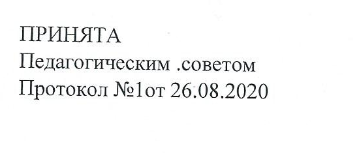 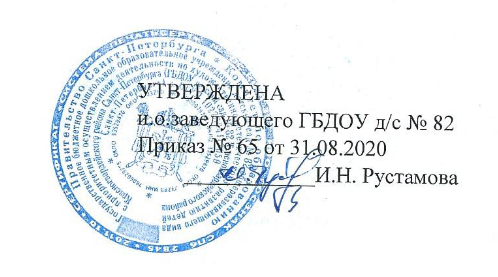 Рабочая программа на 2020 - 2021 учебный годВоспитателейГлуховой М.А.Патлай Е.В.Группа: №1 (3 - 4 года)Санкт-Петербург1.Целевой раздел рабочей программы1.1. Пояснительная записка Рабочая программа группы младшего возраста Государственного бюджетного дошкольного образовательного учреждения детского сада №82  общеразвивающего вида с приоритетным осуществлением деятельности по художественно-эстетическому развитию детей Красногвардейского района Санкт-ПетербургаРабочая программа составлена с учетом требований:Закона РФ «Об образовании в РФ» (от 29.12.2012 № 273-ФЗ);Федерального государственного образовательного стандарта дошкольного образования, (приказ № 1155 от 17.10 2013 г, Министерства образования и науки РФ).СанПиН 2.4.1.3049-13 "Санитарно-эпидемиологические требованиями к устройству, содержанию и организации режима работы дошкольных образовательных организаций" (с изменениями на 27 августа 2015 года)Уставом ГБДОУ Детский сад № 82Методологической основой рабочей программы является Образовательная программа дошкольного образования Государственного бюджетного дошкольного образовательного учреждения детского сада № 82 Красногвардейского района Санкт-Петербурга принятая педагогическим советом,  протокол  №2  от 11.11.2015, а также парциальная  программа «Природа и художник» Т.А. Копцева, М., 2008г.Рабочая программа составлена с учётом интеграции образовательных областей, содержание детской деятельности распределено по месяцам и неделям и представляет систему, рассчитанную на один учебный год – 2020/21.(с 1 сентября  2020г.  –  по 31 мая 2021г). Рабочая программа предназначена для детей 3 - 4 лет (младшая группа) Рабочая программа является «открытой» и предусматривает вариативность, интеграцию, изменения и дополнения по мере профессиональной необходимости.1.2. Характеристики особенностей развития детей младшей группы № 1, значимые для разработки и реализации программыРежим  работы  группы  с 7.00  до  19.00Списочный  состав  группы   - 20 детей.Мальчиков –человекДевочек –  человекСоциальный  статус  семей  выглядит  следующим  образом:Полная  семья  - Многодетная  семья  - Неполная  семья  - Основной состав группы постоянен. С 1 группой здоровья-  со 2 группой здоровья  -  с 3 группой здоровья  -           Дети с повышенной  активностью - Медлительные дети - Дети с признаками  неуверенного поведения - Часто отсутствующие –2. Содержательный раздел рабочей программы2.1. Содержание образовательной работы с детьми по пяти образовательным областям:Социально-коммуникативное развитиеПознавательное развитиеРечевое развитиеХудожественно-эстетическое развитиеФизическое развитие2.2. Тематические дни  и проекты 2020/21 учебный год23 (25) ноября, тематический день«День матери России».22 (23) февраля, тематический день«День защитника отечества».5 (8) марта, тематический день«Международный Женский день».22 марта, тематический день«Всемирный день воды. День балтийского моря». 12 апреля, тематический день «день космонавтики».2 апреля, тематический день «Международный день детской книги».27 мая, тематический день «День основания города Санкт-Петербурга»2.3. Система педагогической диагностики (мониторинга)  достижения детьми планируемых  результатов освоенияпрограммы дошкольного образования ГБДОУ д/с №82Система мониторинга в соответствии с ФГОС ДО осуществляется в форме педагогической диагностики и обеспечивает комплексный подход к оценке индивидуальных достижений детей, позволяет осуществлять оценку динамики их достижений в соответствии с реализуемой образовательной программой дошкольного образования.2.4. Организация и формы взаимодействия с родителями (законными представителями) воспитанников2.5. Совместные мероприятия (с родителями и детьми, межгрупповые, досуговые, выставки творческих работ).2.6. Взаимодействие с социальными партнёрами3. Организационный раздел рабочей программы.3.1. Режим пребывания воспитанников в группе (12 часов) (осенне-зимний период, весенне-летний, щадящий режим и др.)Примерный режим дня осенне-зимний периодаРежим дня детей младшего возраста  на период адаптации детей В тёплое время года приём детей осуществляется на улице.При температуре воздуха ниже  –15С и скорости ветра более 7м/с продолжительность прогулки сокращается.Щадящий режим 1. Щадящий режим назначается детям с 3 и 4 группой здоровья, детям перенёсшим заболевания, для снижения физической и интеллектуальной     нагрузки.2. Щадящий режим назначается медицинским работником3. Щадящий режим после перенесённого заболевания назначается по    рекомендациям участкового педиатра или врача ДОУ на определённый    срок, в зависимости от состояния здоровья ребёнка, диагноза заболевания.4. Щадящий режим выполняется персоналом, работающим с ребёнком5. Условные обозначения:(1*) – дети с 3 и 4 группой здоровья(2*) – дети после ОРВИ, гриппа, острого отита, аденоидита, ветреной оспы,             краснухи, коклюша(3*) – дети после острого бронхита, острой пневмании, скарлатины, паротита3.2. Структура реализации образовательной деятельности 3.3.Максимально допустимая образовательная нагрузка воспитанников группы (НОД)(в соответствии с требованиями СанПиН, утв. Постановлением Главного государственного санитарного врача РФ от 15. 05. 2013 г. № 26)Примечание:   В середине НОД статического характера проводится  физкультминутка.3.4.  Расписание организованной образовательной деятельностис детьми младшей группы на 2020-2021 учебный год.3. 5. Создание развивающей предметно- пространственной среды группы по пяти образовательным областям:Социально-коммуникативное развитиеПознавательное развитиеРечевое развитиеХудожественно-эстетическое развитиеФизическое развитиеРазвивающая предметно-пространственная среда должна быть содержательно-насыщенной, трансформируемой, полифункциональной, вариативной, доступной и безопасной.1) Насыщенность среды должна соответствовать возрастным возможностям детей и содержанию Программы.Образовательное пространство должно быть оснащено средствами обучения и воспитания (в том числе техническими), соответствующими материалами, в том числе расходным игровым, спортивным, оздоровительным оборудованием, инвентарем (в соответствии со спецификой Программы). Организация образовательного пространства и разнообразие материалов, оборудования и инвентаря (в здании и на участке) должны обеспечивать: игровую, познавательную, исследовательскую и творческую активность всех воспитанников, экспериментирование с доступными детям материалами (в том числе с песком и водой); двигательную активность, в том числе развитие крупной и мелкой моторики, участие в подвижных играх и соревнованиях;  эмоциональное благополучие детей во взаимодействии с предметно-пространственным окружением;возможность самовыражения детей.2) Трансформируемость пространства предполагает возможность изменений предметно-пространственной среды в зависимости от образовательной ситуации, в том числе от меняющихся интересов и возможностей детей.3) Полифункциональность материалов предполагает: возможность разнообразного использования различных составляющих предметной среды, например, детской мебели, матов, мягких модулей, ширм и т.д.; наличие в группе полифункциональных (не обладающих жестко закрепленным способом употребления) предметов, в том числе природных материалов, пригодных для использования в разных видах детской активности (в том числе в качестве предметов-заместителей в детской игре).4) Вариативность среды предполагает: наличие в группе различных пространств (для игры, конструирования, уединения и пр.), а также разнообразных материалов, игр, игрушек и оборудования, обеспечивающих свободный выбор детей; периодическую сменяемость игрового материала, появление новых предметов, стимулирующих игровую, двигательную, познавательную и исследовательскую активность детей.5) Доступность среды предполагает: доступность для воспитанников, в том числе детей с ограниченными возможностями здоровья и детей-инвалидов, всех помещений, где осуществляется образовательная деятельность; свободный доступ детей, в том числе детей с ограниченными возможностями здоровья, к играм, игрушкам, материалам, пособиям, обеспечивающим все основные виды детской активности; исправность и сохранность материалов и оборудования.6) Безопасность предметно-пространственной среды предполагает соответствие всех ее элементов требованиям по обеспечению надежности и безопасности их использования.Предметно-развивающая среда организуется так, чтобы каждый ребенок имел возможность свободно заниматься любимым делом. Размещение оборудования по секторам (центрам развития) позволяет детям объединяться подгруппами по общим интересам: конструирование, рисование, ручной труд, театрально-игровая деятельность, экспериментирование. Обязательными в оборудовании являются материалы, активизирующие познавательную деятельность: развивающие игры, технические устройства и игрушки, модели, предметы для опытно-поисковой работы — магниты, увеличительные стекла, пружинки, весы, мензурки и прочее; большой выбор природных материалов для изучения, экспериментирования, составления коллекций.Необходимы материалы, учитывающие интересы мальчиков и девочек — как в труде, так и в игре. Например, мальчикам нужны инструменты для работы с деревом, девочкам — наборы для рукоделия. Для развития творческого замысла в игре девочкам потребуются предметы женской одежды, украшения, кружевные накидки, банты, сумочки, зонтики и прочее, мальчикам — детали военной формы, предметы обмундирования и вооружения рыцарей, русских богатырей, разнообразные технические игрушки. Важно иметь большое количество так называемых «подручных» материалов (веревок, коробочек, проволочек, колес, ленточек и т. п.), которые творчески используются детьми для решения различных игровых проблем.3.6. Методическое обеспечение образовательной деятельности (список литературы, ЭОР, др.)Лист корректировки программы.________________________________________________________________________________________________________________________________________________________________________________________________________________________________________________________________________________________________________________________________________________________________________________________________________________________________________________________________________________________________________________________________________________________________________________________________________________________________________________________________________________________________________________________________________________________________________________________________________________________________________________________________________________________________________________________________________________________________________________________________________________________________________________________________________________________________________________________________________________________________________________________________________________________________________________________________________________________________________________________________________________________________________________________________________________________________________________________________________________________________________________________________________________________________________________________________________________________________________________________________________________________________________________________________________________________________________________________________________________________________________________________________________________________________________________________________________________________________________________________________________________________________________________________________________________________________________________________________________________________________________________________________________________________________________________________________________________________________________________________________________________________________________________________________________________________________________________________________________________________________________________________________________________________________________________________________________________________________________________________________________________________________________________________СодержаниеСтраница1.Целевой раздел рабочей программы1.1. Пояснительная записка 2 - 71.2. Характеристики особенностей развития детей младшей группы № 1, значимые для разработки и реализации программы82. Содержательный раздел рабочей программы2.1. Содержание образовательной работы с детьми по пяти образовательным областям9 - 202.2. Тематические дни 2020/21 учебный год202.3. Система педагогической диагностики (мониторинга)  достижения детьми планируемых  результатов освоения программы дошкольного образования ГБДОУ д/с №82212.4. Организация и формы взаимодействия с родителями (законными представителями) воспитанников22 - 252.5.Совместные мероприятия (с родителями и детьми, межгрупповые, досуговые, выставки творческих работ).252.6. Взаимодействие с социальными партнёрами253. Организационный раздел рабочей программы.	3.1. Режим пребывания воспитанников в группе (12 часов) (осенне-зимний период, весенне-летний, щадящий режим и др.)26 - 283.2. Структура реализации образовательной деятельности 29 - 303.3. Максимально допустимая образовательная нагрузка воспитанников группы (НОД)313.4. Расписание организованной образовательной деятельностис детьми  младшей группы  на 2020-2021 учебный год.313.5. Создание развивающей предметно- пространственной среды группы по пяти образовательным областям32 - 373.6. Методическое обеспечение образовательной деятельности (список литературы, ЭОР, др.)38 - 39Листкорректировки программы.40ЦельСпособствовать разностороннему развитию личности   ребенка в разных видах детской деятельности, творческой самореализации. Способствовать разностороннему развитию личности   ребенка в разных видах детской деятельности, творческой самореализации. ЗадачиРазвитие познавательной активности, любознательности, стремления к самостоятельному познанию и размышлению, развитие умственных способностей и речи ребенка;Объединение обучения и воспитания в целостный образовательный процесс с учётом возрастных, индивидуальных, психологических и физиологических  особенностей ребёнкаФормирование общей культуры личности ребёнка, развитие социальных, нравственных, эстетических, интеллектуальных и физических качеств.Создание благоприятных условий развития детей в соответствии с их возрастными и индивидуальными особенностями.Приобщение ребёнка к культуре своей страны и воспитание уважения к другим народам и культурамРазвитие на основе разного образовательного содержания, эмоциональной отзывчивости и способности к сопереживанию.Обеспечение психолого-педагогической поддержки семьи и повышение компетентности родителей в вопросах развития и образования.Развитие познавательной активности, любознательности, стремления к самостоятельному познанию и размышлению, развитие умственных способностей и речи ребенка;Объединение обучения и воспитания в целостный образовательный процесс с учётом возрастных, индивидуальных, психологических и физиологических  особенностей ребёнкаФормирование общей культуры личности ребёнка, развитие социальных, нравственных, эстетических, интеллектуальных и физических качеств.Создание благоприятных условий развития детей в соответствии с их возрастными и индивидуальными особенностями.Приобщение ребёнка к культуре своей страны и воспитание уважения к другим народам и культурамРазвитие на основе разного образовательного содержания, эмоциональной отзывчивости и способности к сопереживанию.Обеспечение психолого-педагогической поддержки семьи и повышение компетентности родителей в вопросах развития и образования.Принципы и подходы к формированию рабочей программыполноценного проживания ребёнком всех этапов детства (раннего и дошкольного возраста). построения образовательной деятельности на основе индивидуальных особенностей каждого ребенка, при котором сам ребенок становится активным в выборе содержания своего образования, становится субъектом дошкольного образования;содействия и сотрудничества детей и взрослых, признания ребенка полноценным участником (субъектом) образовательных отношений;поддержки инициативы детей в различных видах деятельности;  формирования познавательных интересов и познавательных действий ребенка.сотрудничества с семьёй;приобщения детей к социокультурным нормам, традициям семьи, общества и государства;возрастной адекватности дошкольного образования (соответствия условий, требований, методов возрасту и особенностям развития);полноценного проживания ребёнком всех этапов детства (раннего и дошкольного возраста). построения образовательной деятельности на основе индивидуальных особенностей каждого ребенка, при котором сам ребенок становится активным в выборе содержания своего образования, становится субъектом дошкольного образования;содействия и сотрудничества детей и взрослых, признания ребенка полноценным участником (субъектом) образовательных отношений;поддержки инициативы детей в различных видах деятельности;  формирования познавательных интересов и познавательных действий ребенка.сотрудничества с семьёй;приобщения детей к социокультурным нормам, традициям семьи, общества и государства;возрастной адекватности дошкольного образования (соответствия условий, требований, методов возрасту и особенностям развития);Краткая психолого-педагогическая характеристика особенностей психофизиологического развития детей  3- 4 летСоциально-коммуникативное развитиеВзаимодействие и общение со взрослыми сохраняют ведущую роль в развитии ребенка. Форма общения - ситуативно-деловая. Взрослый – источник способов деятельности, партнер по игре и творчеству. В дидактических играх принимает игровую задачу и действует в соответствии с ней. Проявляет интерес к игровому общению со сверстниками. Форма общения с детьми - эмоционально-практическая. Могут называть друг друга по имени, вступая  игровое общение. Элементарно договариваются о совместных действиях, ролях, есть любимые игры и роли, которые охотнее всего выполняет ребенок. Узнает яркие эмоциональнее состояния других детей, учитывают их при общении. Этот возраст характеризуется кризисом, (негативными поведенческими реакциями, независимостью и выделением своего Я). Эмоциональное состояние зависит от физического комфорта.Краткая психолого-педагогическая характеристика особенностей психофизиологического развития детей  3- 4 летПознавательное развитиеПознавательная активность ребенка проявляется все ярче, но интерес определяется внешними и функциональными свойствами предметов.Внимание – неустойчивое, зависит от личного интереса, новизны, удовольствия, разнообразия, быстро переключается с одной деятельности на другую. Удерживает внимание 5-10 мин. Объем внимания 3-4 предмета;Память – непроизвольная (эмоционально окрашенная информация), преобладает узнавание, а не запоминание; кратковременная. Объем памяти 3-4 предмета из 5;Восприятие –  является ведущей функцией, прослеживается взаимосвязь всех видов: зрительного, слухового, тактильно-двигательного, обонятельного и вкусового. Сформированы основные сенсорные эталоны (цвет, форма, величина);Мышление – переход от наглядно-действенного к наглядно-образному мышлению (переход от действий с предметами к действию с образами: предметы – заместители, картинки);Воображение - репродуктивное (воссоздание репродукции знакомого образа).Краткая психолого-педагогическая характеристика особенностей психофизиологического развития детей  3- 4 летРечевое развитиеАктивно пользуется речью. Понимает обращенную речь, отвечает на вопросы, используя простые и сложные предложения. Хорошо осваивает и использует в практике слова, связанные с этикой общения, культурой поведения (приветствия, просьба, благодарность), бытовой и игровой практикой. Охотно пересказывает знакомые сказки и рассказы при помощи взрослого.Краткая психолого-педагогическая характеристика особенностей психофизиологического развития детей  3- 4 летХудожественно-эстетическое развитиеЭмоционально откликается на выразительные образы. Различные материалы продуктивной деятельности являются предметом познания, а не средством, т.к. зрительно-моторная координация недостаточно сформирована. Ребенок создает простые сюжетные и декоративные изображения. Подбирает цвет, соответствующий изображенному предмету.  С интересом слушает музыкальные произведения. Высказывает суждения о настроении музыки. Может менять движения в зависимости от ритма музыки. Запоминает и узнает  знакомые музыкальные произведения.Краткая психолого-педагогическая характеристика особенностей психофизиологического развития детей  3- 4 летФизическое развитиеРебенок гармонично физически развивается У него высокая потребность и  большое желание двигаться.  Основные движения (ходьба, бег, ползание, лазание, прыжки) выполняет уверенно. Может действовать по указанию педагога, которое сопровождаются наглядными ориентирами и речевым сопровождением. Наблюдается зеркальность при повторении движений. С большим удовольствием участвует в подвижных играх. При выполнении игровых физических упражнений, вступает в общении с другими детьми и с педагогом. Пытается соблюдать правила игры.Психологические особенности детей3- 4 летВедущая потребностьПотребность в общении, уважении, признании самостоятельности ребенка.Психологические особенности детей3- 4 летВедущая функцияВосприятиеПсихологические особенности детей3- 4 летИгровая деятельностьПартнерская с взрослыми; индивидуальная с игрушками, игровое действие.Психологические особенности детей3- 4 летОтношения со взрослымиСитуативно-деловое: взрослый – источник способов деятельности, партнер по игре и творчеству.Психологические особенности детей3- 4 летОтношения со сверстникамиЭмоционально-практическое: сверстник малоинтересен.Психологические особенности детей3- 4 летЭмоции Резкие переключения; эмоциональное состояние зависит от физического комфорта.Психологические особенности детей3- 4 летСпособ познания  Экспериментирование. Конструирование.Психологические особенности детей3- 4 летОбъект познания Непосредственно окружающие предметы, их свойства и назначения.Психологические особенности детей3- 4 летВосприятие Восприятие сенсорных эталонов (цвет, форма, размер)Психологические особенности детей3- 4 летВнимание Непроизвольное; быстро переключается с одной деятельности на другую. Удерживает внимание 5-10 мин. Объем внимания 3-4 предмета.Психологические особенности детей3- 4 летПамять Непроизвольная (эмоционально окрашенная информация), преобладает узнавание, а не запоминание; кратковременная. Объем памяти 3-4 предмета из 5.Психологические особенности детей3- 4 летМышление Переход от наглядно-действенного к наглядно-образному мышлению (переход от действий с предметами к действию с образами: предметы – заместители, картинки)Психологические особенности детей3- 4 летВоображение Репродуктивное (воссоздание репродукции знакомого образа)Психологические особенности детей3- 4 летУсловия успешностиРазнообразие окружающей среды; партнерские отношения с взрослыми.Психологические особенности детей3- 4 летНовообразования возраста Самопознание, усвоение первичных нравственных норм.Целевые ориентиры освоения воспитанниками группы образовательной программыК четырём годамРебёнок может спокойно, не мешая другому ребенку играть рядом, объединяться в игре с общей игрушкой, участвовать в несложной совместной практической деятельности. Проявляет стремление к  положительным поступкам, но взаимоотношения зависят от ситуации и пока    еще    требуют постоянного внимания воспитателя.  Активно участвует в разнообразных  видах деятельности: в играх, двигательных упражнениях, в действиях по обследованию свойств и качеств предметов и их использованию рисовании, лепке, речевом общении, в творчестве.Принимает   цель,   в играх, в предметной и художественной деятельности по показу и побуждению взрослых ребенок доводит начатую работу до определенного результата. Понимает, что вещи, предметы сделаны людьми и требуют бережного обращения с ними. Проявляет эмоциональную отзывчивость, подражая      примеру взрослых, старается утешить обиженного, угостить, обрадовать, помочь.   Начинает  в мимике и жестах различать эмоциональные состояния людей, веселую  и  грустную музыку,  веселое и грустное   настроение сверстников, взрослых, эмоционально откликается на содержание прочитанного, сопереживают героям.Охотно включается в совместную деятельность со взрослым, подражает его действиям, отвечает на вопросы взрослого и комментирует его действия в процессе совместной игры, выполнения режимных моментов. Проявляет интерес к сверстникам, к взаимодействию в игре, в повседневном общении и бытовой деятельности.Владеет игровыми действиями с игрушками и предметами-заместителями, разворачивает игровой    сюжет    из нескольких эпизодов, приобрел   первичные умения ролевого поведения. Значительно увеличился запас слов, совершенствуется грамматический строй речи, пользуется   не только простыми, но и сложными предложениями.Сформирована соответствующая возрасту координация движений. Ребёнок проявляет положительное отношение к разнообразным физическим упражнениям, стремится к самостоятельности в двигательной деятельности, избирателен по отношению к некоторым двигательным действиям и подвижным играмВладеет элементарной культурой  поведения во время еды за столом, навыками самообслуживания: умывания, одевания.Правильно пользуется предметами личной гигиены (полотенцем, носовым платком, расческой).Проявляет интерес к миру, потребность в познавательном общении со взрослыми, задает вопросы о людях, их действиях, о животных, предметах ближайшего окружения. Проявляет стремление к наблюдению, сравнению, обследованию свойств и качеств предметов, использованию сенсорных эталонов (круг, квадрат, треугольник), к простейшему экспериментированию с предметами и материалами. В совместной с педагогом познавательной деятельности переживает чувство удивления, радости познания мира.Знает свои имя, фамилию, пол, возраст. Осознает свои отдельные умения и действия, которые самостоятельно освоены   («Я умею строить   дом», «Я умею сам застегивать куртку» и т. п.). Узнает дом, квартиру, в которой живет, детский сад, группу, своих    воспитателей, няню.   Знает членов своей семьи и ближайших родственников. Разговаривает со взрослым о членах своей семьи, отвечая на вопросы при рассматривании семейного     альбома или фотографий. Называет хорошо знакомых животных и растения ближайшего окружения их действия, яркие признаки внешнего вида.Способен не только объединять предметы по внешнему сходству (форма, цвет, величина), но и усваивать общепринятые представления о группах предметов (одежда, посуда, игрушки)Участвует в элементарной исследовательской деятельности по изучению качеств и свойств объектов неживой природы, в посильной деятельности по уходу за растениями уголка природы.Освоил некоторые нормы и правила поведения, связанные с определенными разрешениями и запретами  («можно», «нужно»,  «нельзя»), может  увидеть несоответствие поведения другого ребенка нормам и правилам поведения. Ребенок испытывает удовлетворение от одобрения правильных действий взрослыми. Внимательно вслушивается в речь и указания взрослого, принимает образец. Следуя вопросам взрослого, рассматривает предметы, игрушки, иллюстрации, слушает комментарии и пояснения взрослого.К четырём годамРебёнок может спокойно, не мешая другому ребенку играть рядом, объединяться в игре с общей игрушкой, участвовать в несложной совместной практической деятельности. Проявляет стремление к  положительным поступкам, но взаимоотношения зависят от ситуации и пока    еще    требуют постоянного внимания воспитателя.  Активно участвует в разнообразных  видах деятельности: в играх, двигательных упражнениях, в действиях по обследованию свойств и качеств предметов и их использованию рисовании, лепке, речевом общении, в творчестве.Принимает   цель,   в играх, в предметной и художественной деятельности по показу и побуждению взрослых ребенок доводит начатую работу до определенного результата. Понимает, что вещи, предметы сделаны людьми и требуют бережного обращения с ними. Проявляет эмоциональную отзывчивость, подражая      примеру взрослых, старается утешить обиженного, угостить, обрадовать, помочь.   Начинает  в мимике и жестах различать эмоциональные состояния людей, веселую  и  грустную музыку,  веселое и грустное   настроение сверстников, взрослых, эмоционально откликается на содержание прочитанного, сопереживают героям.Охотно включается в совместную деятельность со взрослым, подражает его действиям, отвечает на вопросы взрослого и комментирует его действия в процессе совместной игры, выполнения режимных моментов. Проявляет интерес к сверстникам, к взаимодействию в игре, в повседневном общении и бытовой деятельности.Владеет игровыми действиями с игрушками и предметами-заместителями, разворачивает игровой    сюжет    из нескольких эпизодов, приобрел   первичные умения ролевого поведения. Значительно увеличился запас слов, совершенствуется грамматический строй речи, пользуется   не только простыми, но и сложными предложениями.Сформирована соответствующая возрасту координация движений. Ребёнок проявляет положительное отношение к разнообразным физическим упражнениям, стремится к самостоятельности в двигательной деятельности, избирателен по отношению к некоторым двигательным действиям и подвижным играмВладеет элементарной культурой  поведения во время еды за столом, навыками самообслуживания: умывания, одевания.Правильно пользуется предметами личной гигиены (полотенцем, носовым платком, расческой).Проявляет интерес к миру, потребность в познавательном общении со взрослыми, задает вопросы о людях, их действиях, о животных, предметах ближайшего окружения. Проявляет стремление к наблюдению, сравнению, обследованию свойств и качеств предметов, использованию сенсорных эталонов (круг, квадрат, треугольник), к простейшему экспериментированию с предметами и материалами. В совместной с педагогом познавательной деятельности переживает чувство удивления, радости познания мира.Знает свои имя, фамилию, пол, возраст. Осознает свои отдельные умения и действия, которые самостоятельно освоены   («Я умею строить   дом», «Я умею сам застегивать куртку» и т. п.). Узнает дом, квартиру, в которой живет, детский сад, группу, своих    воспитателей, няню.   Знает членов своей семьи и ближайших родственников. Разговаривает со взрослым о членах своей семьи, отвечая на вопросы при рассматривании семейного     альбома или фотографий. Называет хорошо знакомых животных и растения ближайшего окружения их действия, яркие признаки внешнего вида.Способен не только объединять предметы по внешнему сходству (форма, цвет, величина), но и усваивать общепринятые представления о группах предметов (одежда, посуда, игрушки)Участвует в элементарной исследовательской деятельности по изучению качеств и свойств объектов неживой природы, в посильной деятельности по уходу за растениями уголка природы.Освоил некоторые нормы и правила поведения, связанные с определенными разрешениями и запретами  («можно», «нужно»,  «нельзя»), может  увидеть несоответствие поведения другого ребенка нормам и правилам поведения. Ребенок испытывает удовлетворение от одобрения правильных действий взрослыми. Внимательно вслушивается в речь и указания взрослого, принимает образец. Следуя вопросам взрослого, рассматривает предметы, игрушки, иллюстрации, слушает комментарии и пояснения взрослого.Месяц(или квартал)Темы/направления деятельностиОсновные задачи работы с детьмиФормы работы (НОД, проекты и др.)Сентябрь2020С 1 по 4 сентября«Здравствуйте, это Я!»Программное содержание:Вызывать у детей радость от нахождения в детском саду; развивать представления детей о детском саде,  как ближайшем социокультурном  учреждении: о сотрудниках детского сада, предметном окружении, о правилах поведения в ДОУ; формировать дружеские, доброжелательные отношения между детьми. Между детьми и сотрудниками ДОУ; способствовать установлению эмоционального контакта, формированию мотивации на взаимодействие путём вовлечения детей в совместную деятельность.Адаптационный период.- Совместная образовательная деятельность педагогов и детей. - Самостоятельная деятельность детей.- Непрерывная образовательная деятельность.- Образовательная деятельность в режимных моментах.«Социально-коммуникативное развитие». Формы,  используемые в работе в данном направлении:Наблюдения.Чтение художественной литературыРассматривание иллюстраций.Ситуации общения на определённую тему. Просмотр презентаций, видеофильмов. Поисково-творческие задания упражнения, моделирование.Игры – сюжетно-ролевые подвижные, дидактические, театрализованные, творческие.хороводные,Трудовая деятельность. Театрализованные постановки Праздники и развлеченияЭкспериментирование.  Самообслуживание Индивидуальная работа«Познавательное развитие». Формы,  используемые в работе в данном направлении:Наблюдение.Решение проблемных ситуаций.Экспериментирование, исследование.Моделирование.Конструирование.Формирование элементарных математических представлений, развитие кругозора.Мастерская по изготовлению продуктов детского творчества: лепка, аппликация, рисование.Театрализованные игрыИгры -драматизации  Фольклорные игры Календарно-обрядовые праздники«Речевое развитие» Формы,  используемые в работе в данном направлении:РассматриваниеИгровые ситуацииДидактические игрыСитуации общенияБеседы (в том числе в процессе наблюдения за объектами природы, трудом взрослых). Интегративная деятельностьХороводные игры с пениемИгры-драматизацииЧтениеОбсуждениеРассказРешение проблемных ситуаций.Разговор с детьмиСитуативный разговор с детьмиИспользование    различных   видов театра «Художественно-эстетическое развитие»Формы,  используемые в работе в данном направлении:Игровая ситуацияДидактическая играСитуация общения.Игры и упражнения под тексты стихотворений, потешек, народных песенок, авторских стихотворений, считалок. Ритмическая гимнастика, Игры и упражнения под музыку,Интегративная деятельностьХороводная игра с пениемИгровые беседы с элементами движенийРазвлеченияИндивидуальная работаПродуктивная деятельность«Физическое развитие»Формы,  используемые в работе в данном направлении:Игровая ситуацияДидактическая играСитуация общения.Игры и упражнения под тексты стихотворений, потешек, народных песенок, авторских стихотворений, считалок.Ритмическая гимнастика, Игры и упражнения под музыку,Интегративная деятельностьХороводная игра с пениемИгровые беседы с элементами движенийУтренняя гимнастикаПодвижные игрыСпортивные игрыБодрящая гимнастика после снаСентябрь2020С 7 по 11 сентября«Водичка, водичка умой моё личико»Программное содержание:Совершенствовать культурно-гигиенические навыки, развивать  простейшие навыки поведения во время еды, умывания. Приучать детей следить за своим внешним видом. Продолжать развивать  умение правильно пользоваться мылом, аккуратно мыть руки, лицо, уши; насухо вытираться после умывания, вешать полотенце на место, пользоваться расческой и носовым платком. Развивать  элементарные навыки поведения за столом (правильно пользоваться столовой и чайной ложками, вилкой, салфеткой; не крошить хлеб, пережевывать пищу с закрытым ртом, не разговаривать с полным ртом). Воспитывать уважение к труду младшего воспитателя, формировать желание приходить на помощь.Адаптационный период.- Совместная образовательная деятельность педагогов и детей. - Самостоятельная деятельность детей.- Непрерывная образовательная деятельность.- Образовательная деятельность в режимных моментах.«Социально-коммуникативное развитие». Формы,  используемые в работе в данном направлении:Наблюдения.Чтение художественной литературыРассматривание иллюстраций.Ситуации общения на определённую тему. Просмотр презентаций, видеофильмов. Поисково-творческие задания упражнения, моделирование.Игры – сюжетно-ролевые подвижные, дидактические, театрализованные, творческие.хороводные,Трудовая деятельность. Театрализованные постановки Праздники и развлеченияЭкспериментирование.  Самообслуживание Индивидуальная работа«Познавательное развитие». Формы,  используемые в работе в данном направлении:Наблюдение.Решение проблемных ситуаций.Экспериментирование, исследование.Моделирование.Конструирование.Формирование элементарных математических представлений, развитие кругозора.Мастерская по изготовлению продуктов детского творчества: лепка, аппликация, рисование.Театрализованные игрыИгры -драматизации  Фольклорные игры Календарно-обрядовые праздники«Речевое развитие» Формы,  используемые в работе в данном направлении:РассматриваниеИгровые ситуацииДидактические игрыСитуации общенияБеседы (в том числе в процессе наблюдения за объектами природы, трудом взрослых). Интегративная деятельностьХороводные игры с пениемИгры-драматизацииЧтениеОбсуждениеРассказРешение проблемных ситуаций.Разговор с детьмиСитуативный разговор с детьмиИспользование    различных   видов театра «Художественно-эстетическое развитие»Формы,  используемые в работе в данном направлении:Игровая ситуацияДидактическая играСитуация общения.Игры и упражнения под тексты стихотворений, потешек, народных песенок, авторских стихотворений, считалок. Ритмическая гимнастика, Игры и упражнения под музыку,Интегративная деятельностьХороводная игра с пениемИгровые беседы с элементами движенийРазвлеченияИндивидуальная работаПродуктивная деятельность«Физическое развитие»Формы,  используемые в работе в данном направлении:Игровая ситуацияДидактическая играСитуация общения.Игры и упражнения под тексты стихотворений, потешек, народных песенок, авторских стихотворений, считалок.Ритмическая гимнастика, Игры и упражнения под музыку,Интегративная деятельностьХороводная игра с пениемИгровые беседы с элементами движенийУтренняя гимнастикаПодвижные игрыСпортивные игрыБодрящая гимнастика после снаСентябрь2020С 14 по  18 сентября«Мои любимые игрушки»Программное содержание:Обогащать представления детей о доступном ребёнку предметном мире и назначении предметов, о правилах их безопасного использования; поддерживать и развивать интерес детей к обследованию предметов , разнообразным действиям с ними; учить принимать игровую задачу; формировать умение играть сообща, делиться игрушками; побуждать к положительным действиям и поступкам по отношению к сверстникам; развивать у детей любознательность, целенаправленность восприятия и эмоциональную отзывчивость.- Совместная образовательная деятельность педагогов и детей. - Самостоятельная деятельность детей.- Непрерывная образовательная деятельность.- Образовательная деятельность в режимных моментах.«Социально-коммуникативное развитие». Формы,  используемые в работе в данном направлении:Наблюдения.Чтение художественной литературыРассматривание иллюстраций.Ситуации общения на определённую тему. Просмотр презентаций, видеофильмов. Поисково-творческие задания упражнения, моделирование.Игры – сюжетно-ролевые подвижные, дидактические, театрализованные, творческие.хороводные,Трудовая деятельность. Театрализованные постановки Праздники и развлеченияЭкспериментирование.  Самообслуживание Индивидуальная работа«Познавательное развитие». Формы,  используемые в работе в данном направлении:Наблюдение.Решение проблемных ситуаций.Экспериментирование, исследование.Моделирование.Конструирование.Формирование элементарных математических представлений, развитие кругозора.Мастерская по изготовлению продуктов детского творчества: лепка, аппликация, рисование.Театрализованные игрыИгры -драматизации  Фольклорные игры Календарно-обрядовые праздники«Речевое развитие» Формы,  используемые в работе в данном направлении:РассматриваниеИгровые ситуацииДидактические игрыСитуации общенияБеседы (в том числе в процессе наблюдения за объектами природы, трудом взрослых). Интегративная деятельностьХороводные игры с пениемИгры-драматизацииЧтениеОбсуждениеРассказРешение проблемных ситуаций.Разговор с детьмиСитуативный разговор с детьмиИспользование    различных   видов театра «Художественно-эстетическое развитие»Формы,  используемые в работе в данном направлении:Игровая ситуацияДидактическая играСитуация общения.Игры и упражнения под тексты стихотворений, потешек, народных песенок, авторских стихотворений, считалок. Ритмическая гимнастика, Игры и упражнения под музыку,Интегративная деятельностьХороводная игра с пениемИгровые беседы с элементами движенийРазвлеченияИндивидуальная работаПродуктивная деятельность«Физическое развитие»Формы,  используемые в работе в данном направлении:Игровая ситуацияДидактическая играСитуация общения.Игры и упражнения под тексты стихотворений, потешек, народных песенок, авторских стихотворений, считалок.Ритмическая гимнастика, Игры и упражнения под музыку,Интегративная деятельностьХороводная игра с пениемИгровые беседы с элементами движенийУтренняя гимнастикаПодвижные игрыСпортивные игрыБодрящая гимнастика после снаСентябрь2020С 21 по 25 сентября«Что растёт на грядке»Программное содержание:Обогащать личный опыт детей знаниями об овощах. Закреплять знания детей  о том, что овощи растут (на огороде)  на грядках.  Формировать умение различать и называть по внешнему виду, форме и цвету овощи.  Вовлекать детей в элементарную исследовательскую деятельность. Способствовать усвоению обобщающего понятия  «овощи».- Совместная образовательная деятельность педагогов и детей. - Самостоятельная деятельность детей.- Непрерывная образовательная деятельность.- Образовательная деятельность в режимных моментах.«Социально-коммуникативное развитие». Формы,  используемые в работе в данном направлении:Наблюдения.Чтение художественной литературыРассматривание иллюстраций.Ситуации общения на определённую тему. Просмотр презентаций, видеофильмов. Поисково-творческие задания упражнения, моделирование.Игры – сюжетно-ролевые подвижные, дидактические, театрализованные, творческие.хороводные,Трудовая деятельность. Театрализованные постановки Праздники и развлеченияЭкспериментирование.  Самообслуживание Индивидуальная работа«Познавательное развитие». Формы,  используемые в работе в данном направлении:Наблюдение.Решение проблемных ситуаций.Экспериментирование, исследование.Моделирование.Конструирование.Формирование элементарных математических представлений, развитие кругозора.Мастерская по изготовлению продуктов детского творчества: лепка, аппликация, рисование.Театрализованные игрыИгры -драматизации  Фольклорные игры Календарно-обрядовые праздники«Речевое развитие» Формы,  используемые в работе в данном направлении:РассматриваниеИгровые ситуацииДидактические игрыСитуации общенияБеседы (в том числе в процессе наблюдения за объектами природы, трудом взрослых). Интегративная деятельностьХороводные игры с пениемИгры-драматизацииЧтениеОбсуждениеРассказРешение проблемных ситуаций.Разговор с детьмиСитуативный разговор с детьмиИспользование    различных   видов театра «Художественно-эстетическое развитие»Формы,  используемые в работе в данном направлении:Игровая ситуацияДидактическая играСитуация общения.Игры и упражнения под тексты стихотворений, потешек, народных песенок, авторских стихотворений, считалок. Ритмическая гимнастика, Игры и упражнения под музыку,Интегративная деятельностьХороводная игра с пениемИгровые беседы с элементами движенийРазвлеченияИндивидуальная работаПродуктивная деятельность«Физическое развитие»Формы,  используемые в работе в данном направлении:Игровая ситуацияДидактическая играСитуация общения.Игры и упражнения под тексты стихотворений, потешек, народных песенок, авторских стихотворений, считалок.Ритмическая гимнастика, Игры и упражнения под музыку,Интегративная деятельностьХороводная игра с пениемИгровые беседы с элементами движенийУтренняя гимнастикаПодвижные игрыСпортивные игрыБодрящая гимнастика после снаОктябрь2020С 28 сентября  по 2 октября«Детки с ветки»Программное содержание:Обогащать личный опыт детей знаниями о фруктах. Закреплятьзнания детей  о том, что фрукты растут (в садах) на деревьях. Формировать умение различать и называть по внешнему виду, форме и цвету фрукты. Вовлекать детей в элементарную исследовательскую деятельность. Способствовать усвоению обобщающего понятия  «фрукты».- Совместная образовательная деятельность педагогов и детей. - Самостоятельная деятельность детей.- Непрерывная образовательная деятельность.- Образовательная деятельность в режимных моментах.«Социально-коммуникативное развитие». Формы,  используемые в работе в данном направлении:Наблюдения.Чтение художественной литературыРассматривание иллюстраций.Ситуации общения на определённую тему. Просмотр презентаций, видеофильмов. Поисково-творческие задания упражнения, моделирование.Игры – сюжетно-ролевые подвижные, дидактические, театрализованные, творческие.хороводные,Трудовая деятельность. Театрализованные постановки Праздники и развлеченияЭкспериментирование.  Самообслуживание Индивидуальная работа«Познавательное развитие». Формы,  используемые в работе в данном направлении:Наблюдение.Решение проблемных ситуаций.Экспериментирование, исследование.Моделирование.Конструирование.Формирование элементарных математических представлений, развитие кругозора.Мастерская по изготовлению продуктов детского творчества: лепка, аппликация, рисование.Театрализованные игрыИгры -драматизации  Фольклорные игры Календарно-обрядовые праздники«Речевое развитие» Формы,  используемые в работе в данном направлении:РассматриваниеИгровые ситуацииДидактические игрыСитуации общенияБеседы (в том числе в процессе наблюдения за объектами природы, трудом взрослых). Интегративная деятельностьХороводные игры с пениемИгры-драматизацииЧтениеОбсуждениеРассказРешение проблемных ситуаций.Разговор с детьмиСитуативный разговор с детьмиИспользование    различных   видов театра «Художественно-эстетическое развитие»Формы,  используемые в работе в данном направлении:Игровая ситуацияДидактическая играСитуация общения.Игры и упражнения под тексты стихотворений, потешек, народных песенок, авторских стихотворений, считалок. Ритмическая гимнастика, Игры и упражнения под музыку,Интегративная деятельностьХороводная игра с пениемИгровые беседы с элементами движенийРазвлеченияИндивидуальная работаПродуктивная деятельность«Физическое развитие»Формы,  используемые в работе в данном направлении:Игровая ситуацияДидактическая играСитуация общения.Игры и упражнения под тексты стихотворений, потешек, народных песенок, авторских стихотворений, считалок.Ритмическая гимнастика, Игры и упражнения под музыку,Интегративная деятельностьХороводная игра с пениемИгровые беседы с элементами движенийУтренняя гимнастикаПодвижные игрыСпортивные игрыБодрящая гимнастика после снаОктябрь2020С 5 по 9 октября«Ходит осень по дорожке»Программное содержание:Формировать элементарные представления об осени: сезонные изменения в природе, одежде людей, на участке детского сада. Укреплять интерес детей к окружающей природе. Накапливать представления об объектах и явлениях природы, их разнообразии. Обогащать  личный опыт детей знаниями, эмоциями и впечатлениями об осени, вызвать эмоциональный отклик и эстетические чувства на красоту осенней природы. Развивать речевую активность детей.- Совместная образовательная деятельность педагогов и детей. - Самостоятельная деятельность детей.- Непрерывная образовательная деятельность.- Образовательная деятельность в режимных моментах.«Социально-коммуникативное развитие». Формы,  используемые в работе в данном направлении:Наблюдения.Чтение художественной литературыРассматривание иллюстраций.Ситуации общения на определённую тему. Просмотр презентаций, видеофильмов. Поисково-творческие задания упражнения, моделирование.Игры – сюжетно-ролевые подвижные, дидактические, театрализованные, творческие.хороводные,Трудовая деятельность. Театрализованные постановки Праздники и развлеченияЭкспериментирование.  Самообслуживание Индивидуальная работа«Познавательное развитие». Формы,  используемые в работе в данном направлении:Наблюдение.Решение проблемных ситуаций.Экспериментирование, исследование.Моделирование.Конструирование.Формирование элементарных математических представлений, развитие кругозора.Мастерская по изготовлению продуктов детского творчества: лепка, аппликация, рисование.Театрализованные игрыИгры -драматизации  Фольклорные игры Календарно-обрядовые праздники«Речевое развитие» Формы,  используемые в работе в данном направлении:РассматриваниеИгровые ситуацииДидактические игрыСитуации общенияБеседы (в том числе в процессе наблюдения за объектами природы, трудом взрослых). Интегративная деятельностьХороводные игры с пениемИгры-драматизацииЧтениеОбсуждениеРассказРешение проблемных ситуаций.Разговор с детьмиСитуативный разговор с детьмиИспользование    различных   видов театра «Художественно-эстетическое развитие»Формы,  используемые в работе в данном направлении:Игровая ситуацияДидактическая играСитуация общения.Игры и упражнения под тексты стихотворений, потешек, народных песенок, авторских стихотворений, считалок. Ритмическая гимнастика, Игры и упражнения под музыку,Интегративная деятельностьХороводная игра с пениемИгровые беседы с элементами движенийРазвлеченияИндивидуальная работаПродуктивная деятельность«Физическое развитие»Формы,  используемые в работе в данном направлении:Игровая ситуацияДидактическая играСитуация общения.Игры и упражнения под тексты стихотворений, потешек, народных песенок, авторских стихотворений, считалок.Ритмическая гимнастика, Игры и упражнения под музыку,Интегративная деятельностьХороводная игра с пениемИгровые беседы с элементами движенийУтренняя гимнастикаПодвижные игрыСпортивные игрыБодрящая гимнастика после снаОктябрь2020С 12 по 16 октября«Полное лукошко»Программное содержание:Обогащать личный опыт детей знаниями. Эмоциями и впечатлениями об осени; закрепить знания о наиболее типичных особенностях осени, о явлениях осенней природы, о грибах, ягодах, цветах, их внешнем виде, форме, величине, цвете; вовлекать в элементарную исследовательскую деятельность по изучению качеств и свойств объектов неживой природы; знакомить с разными способами обследования( погладить, надавить, понюхать, обвести пальцем контур); стимулировать развитие разных видов детского восприятия: зрительного, слухового, осязательного, обонятельного, вкусового; развивать эмоциональную отзывчивость и интерес к объектам природы- Совместная образовательная деятельность педагогов и детей. - Самостоятельная деятельность детей.- Непрерывная образовательная деятельность.- Образовательная деятельность в режимных моментах.«Социально-коммуникативное развитие». Формы,  используемые в работе в данном направлении:Наблюдения.Чтение художественной литературыРассматривание иллюстраций.Ситуации общения на определённую тему. Просмотр презентаций, видеофильмов. Поисково-творческие задания упражнения, моделирование.Игры – сюжетно-ролевые подвижные, дидактические, театрализованные, творческие.хороводные,Трудовая деятельность. Театрализованные постановки Праздники и развлеченияЭкспериментирование.  Самообслуживание Индивидуальная работа«Познавательное развитие». Формы,  используемые в работе в данном направлении:Наблюдение.Решение проблемных ситуаций.Экспериментирование, исследование.Моделирование.Конструирование.Формирование элементарных математических представлений, развитие кругозора.Мастерская по изготовлению продуктов детского творчества: лепка, аппликация, рисование.Театрализованные игрыИгры -драматизации  Фольклорные игры Календарно-обрядовые праздники«Речевое развитие» Формы,  используемые в работе в данном направлении:РассматриваниеИгровые ситуацииДидактические игрыСитуации общенияБеседы (в том числе в процессе наблюдения за объектами природы, трудом взрослых). Интегративная деятельностьХороводные игры с пениемИгры-драматизацииЧтениеОбсуждениеРассказРешение проблемных ситуаций.Разговор с детьмиСитуативный разговор с детьмиИспользование    различных   видов театра «Художественно-эстетическое развитие»Формы,  используемые в работе в данном направлении:Игровая ситуацияДидактическая играСитуация общения.Игры и упражнения под тексты стихотворений, потешек, народных песенок, авторских стихотворений, считалок. Ритмическая гимнастика, Игры и упражнения под музыку,Интегративная деятельностьХороводная игра с пениемИгровые беседы с элементами движенийРазвлеченияИндивидуальная работаПродуктивная деятельность«Физическое развитие»Формы,  используемые в работе в данном направлении:Игровая ситуацияДидактическая играСитуация общения.Игры и упражнения под тексты стихотворений, потешек, народных песенок, авторских стихотворений, считалок.Ритмическая гимнастика, Игры и упражнения под музыку,Интегративная деятельностьХороводная игра с пениемИгровые беседы с элементами движенийУтренняя гимнастикаПодвижные игрыСпортивные игрыБодрящая гимнастика после снаОктябрь2020С 19  по 23 октября«Животные нашего леса»Программное содержание:Обогащать представления детей о диких животных, познакомить со строением частей тела животных, с некоторыми особенностями образа жизни: как двигаются, что и как едят, какие звуки издают, где живут; воспитывать интерес и любовь к природе и животным- Совместная образовательная деятельность педагогов и детей. - Самостоятельная деятельность детей.- Непрерывная образовательная деятельность.- Образовательная деятельность в режимных моментах.«Социально-коммуникативное развитие». Формы,  используемые в работе в данном направлении:Наблюдения.Чтение художественной литературыРассматривание иллюстраций.Ситуации общения на определённую тему. Просмотр презентаций, видеофильмов. Поисково-творческие задания упражнения, моделирование.Игры – сюжетно-ролевые подвижные, дидактические, театрализованные, творческие.хороводные,Трудовая деятельность. Театрализованные постановки Праздники и развлеченияЭкспериментирование.  Самообслуживание Индивидуальная работа«Познавательное развитие». Формы,  используемые в работе в данном направлении:Наблюдение.Решение проблемных ситуаций.Экспериментирование, исследование.Моделирование.Конструирование.Формирование элементарных математических представлений, развитие кругозора.Мастерская по изготовлению продуктов детского творчества: лепка, аппликация, рисование.Театрализованные игрыИгры -драматизации  Фольклорные игры Календарно-обрядовые праздники«Речевое развитие» Формы,  используемые в работе в данном направлении:РассматриваниеИгровые ситуацииДидактические игрыСитуации общенияБеседы (в том числе в процессе наблюдения за объектами природы, трудом взрослых). Интегративная деятельностьХороводные игры с пениемИгры-драматизацииЧтениеОбсуждениеРассказРешение проблемных ситуаций.Разговор с детьмиСитуативный разговор с детьмиИспользование    различных   видов театра «Художественно-эстетическое развитие»Формы,  используемые в работе в данном направлении:Игровая ситуацияДидактическая играСитуация общения.Игры и упражнения под тексты стихотворений, потешек, народных песенок, авторских стихотворений, считалок. Ритмическая гимнастика, Игры и упражнения под музыку,Интегративная деятельностьХороводная игра с пениемИгровые беседы с элементами движенийРазвлеченияИндивидуальная работаПродуктивная деятельность«Физическое развитие»Формы,  используемые в работе в данном направлении:Игровая ситуацияДидактическая играСитуация общения.Игры и упражнения под тексты стихотворений, потешек, народных песенок, авторских стихотворений, считалок.Ритмическая гимнастика, Игры и упражнения под музыку,Интегративная деятельностьХороводная игра с пениемИгровые беседы с элементами движенийУтренняя гимнастикаПодвижные игрыСпортивные игрыБодрящая гимнастика после снаС 26 октября по 30 октября«Домашние животные»Программное содержание:Уточнить и расширить знания детей о домашних животных, их образе жизни, повадках, характерных внешних признаках; закрепить правила безопасного поведения при обращении с животными, стимулировать проявление добрых чувств и отношений к животным; содействовать накоплению ребёнком личного опыта познания окружающего мира и чувственного контакта с ним- Совместная образовательная деятельность педагогов и детей. - Самостоятельная деятельность детей.- Непрерывная образовательная деятельность.- Образовательная деятельность в режимных моментах.«Социально-коммуникативное развитие». Формы,  используемые в работе в данном направлении:Наблюдения.Чтение художественной литературыРассматривание иллюстраций.Ситуации общения на определённую тему. Просмотр презентаций, видеофильмов. Поисково-творческие задания упражнения, моделирование.Игры – сюжетно-ролевые подвижные, дидактические, театрализованные, творческие.хороводные,Трудовая деятельность. Театрализованные постановки Праздники и развлеченияЭкспериментирование.  Самообслуживание Индивидуальная работа«Познавательное развитие». Формы,  используемые в работе в данном направлении:Наблюдение.Решение проблемных ситуаций.Экспериментирование, исследование.Моделирование.Конструирование.Формирование элементарных математических представлений, развитие кругозора.Мастерская по изготовлению продуктов детского творчества: лепка, аппликация, рисование.Театрализованные игрыИгры -драматизации  Фольклорные игры Календарно-обрядовые праздники«Речевое развитие» Формы,  используемые в работе в данном направлении:РассматриваниеИгровые ситуацииДидактические игрыСитуации общенияБеседы (в том числе в процессе наблюдения за объектами природы, трудом взрослых). Интегративная деятельностьХороводные игры с пениемИгры-драматизацииЧтениеОбсуждениеРассказРешение проблемных ситуаций.Разговор с детьмиСитуативный разговор с детьмиИспользование    различных   видов театра «Художественно-эстетическое развитие»Формы,  используемые в работе в данном направлении:Игровая ситуацияДидактическая играСитуация общения.Игры и упражнения под тексты стихотворений, потешек, народных песенок, авторских стихотворений, считалок. Ритмическая гимнастика, Игры и упражнения под музыку,Интегративная деятельностьХороводная игра с пениемИгровые беседы с элементами движенийРазвлеченияИндивидуальная работаПродуктивная деятельность«Физическое развитие»Формы,  используемые в работе в данном направлении:Игровая ситуацияДидактическая играСитуация общения.Игры и упражнения под тексты стихотворений, потешек, народных песенок, авторских стихотворений, считалок.Ритмическая гимнастика, Игры и упражнения под музыку,Интегративная деятельностьХороводная игра с пениемИгровые беседы с элементами движенийУтренняя гимнастикаПодвижные игрыСпортивные игрыБодрящая гимнастика после снаНоябрь2020С 2 по 6 ноября«Птичья столовая»Программное содержание:Наблюдать за птицами, прилетающими на участок (ворона, голубь, синица, воробей), подкармливать их. Расширять представление о внешнем виде птиц, месте обитания, чем питаются, какую пользу приносят человеку. Знакомить с особенностями поведения птиц. Способствовать усвоению обобщающего понятия «птицы».  Формировать желание заботится о птицах, охранять их; развивать эмоции и гуманные чувства, помогать отражать в игре природный мир; побуждать к первым творческим проявлениям.- Совместная образовательная деятельность педагогов и детей. - Самостоятельная деятельность детей.- Непрерывная образовательная деятельность.- Образовательная деятельность в режимных моментах.«Социально-коммуникативное развитие». Формы,  используемые в работе в данном направлении:Наблюдения.Чтение художественной литературыРассматривание иллюстраций.Ситуации общения на определённую тему. Просмотр презентаций, видеофильмов. Поисково-творческие задания упражнения, моделирование.Игры – сюжетно-ролевые подвижные, дидактические, театрализованные, творческие.хороводные,Трудовая деятельность. Театрализованные постановки Праздники и развлеченияЭкспериментирование.  Самообслуживание Индивидуальная работа«Познавательное развитие». Формы,  используемые в работе в данном направлении:Наблюдение.Решение проблемных ситуаций.Экспериментирование, исследование.Моделирование.Конструирование.Формирование элементарных математических представлений, развитие кругозора.Мастерская по изготовлению продуктов детского творчества: лепка, аппликация, рисование.Театрализованные игрыИгры -драматизации  Фольклорные игры Календарно-обрядовые праздники«Речевое развитие» Формы,  используемые в работе в данном направлении:РассматриваниеИгровые ситуацииДидактические игрыСитуации общенияБеседы (в том числе в процессе наблюдения за объектами природы, трудом взрослых). Интегративная деятельностьХороводные игры с пениемИгры-драматизацииЧтениеОбсуждениеРассказРешение проблемных ситуаций.Разговор с детьмиСитуативный разговор с детьмиИспользование    различных   видов театра «Художественно-эстетическое развитие»Формы,  используемые в работе в данном направлении:Игровая ситуацияДидактическая играСитуация общения.Игры и упражнения под тексты стихотворений, потешек, народных песенок, авторских стихотворений, считалок. Ритмическая гимнастика, Игры и упражнения под музыку,Интегративная деятельностьХороводная игра с пениемИгровые беседы с элементами движенийРазвлеченияИндивидуальная работаПродуктивная деятельность«Физическое развитие»Формы,  используемые в работе в данном направлении:Игровая ситуацияДидактическая играСитуация общения.Игры и упражнения под тексты стихотворений, потешек, народных песенок, авторских стихотворений, считалок.Ритмическая гимнастика, Игры и упражнения под музыку,Интегративная деятельностьХороводная игра с пениемИгровые беседы с элементами движенийУтренняя гимнастикаПодвижные игрыСпортивные игрыБодрящая гимнастика после снаНоябрь2020С 9 по 13 ноября«Я в лесу не пропаду!»Программное содержание: Воспитывать у детей природоохранное поведение. Развивать представления о том, какие действия вредят природе, портят ее, а какие способствуют ее восстановлению. Обогащать личный опыт детей знаниями о том, как надо правильно вести себя в лесу, чтобы не навредить жителям леса, и самому лесу.  Познакомить с правилами поведения в природе (не рвать без надобности растения, не ломать ветки деревьев, не бросать мусор, не разорять гнезда, не разорять муравейники, не кричать) Развивать внимание, память. Воспитывать бережное отношение и ответственность за окружающую природу.- Совместная образовательная деятельность педагогов и детей. - Самостоятельная деятельность детей.- Непрерывная образовательная деятельность.- Образовательная деятельность в режимных моментах.«Социально-коммуникативное развитие». Формы,  используемые в работе в данном направлении:Наблюдения.Чтение художественной литературыРассматривание иллюстраций.Ситуации общения на определённую тему. Просмотр презентаций, видеофильмов. Поисково-творческие задания упражнения, моделирование.Игры – сюжетно-ролевые подвижные, дидактические, театрализованные, творческие.хороводные,Трудовая деятельность. Театрализованные постановки Праздники и развлеченияЭкспериментирование.  Самообслуживание Индивидуальная работа«Познавательное развитие». Формы,  используемые в работе в данном направлении:Наблюдение.Решение проблемных ситуаций.Экспериментирование, исследование.Моделирование.Конструирование.Формирование элементарных математических представлений, развитие кругозора.Мастерская по изготовлению продуктов детского творчества: лепка, аппликация, рисование.Театрализованные игрыИгры -драматизации  Фольклорные игры Календарно-обрядовые праздники«Речевое развитие» Формы,  используемые в работе в данном направлении:РассматриваниеИгровые ситуацииДидактические игрыСитуации общенияБеседы (в том числе в процессе наблюдения за объектами природы, трудом взрослых). Интегративная деятельностьХороводные игры с пениемИгры-драматизацииЧтениеОбсуждениеРассказРешение проблемных ситуаций.Разговор с детьмиСитуативный разговор с детьмиИспользование    различных   видов театра «Художественно-эстетическое развитие»Формы,  используемые в работе в данном направлении:Игровая ситуацияДидактическая играСитуация общения.Игры и упражнения под тексты стихотворений, потешек, народных песенок, авторских стихотворений, считалок. Ритмическая гимнастика, Игры и упражнения под музыку,Интегративная деятельностьХороводная игра с пениемИгровые беседы с элементами движенийРазвлеченияИндивидуальная работаПродуктивная деятельность«Физическое развитие»Формы,  используемые в работе в данном направлении:Игровая ситуацияДидактическая играСитуация общения.Игры и упражнения под тексты стихотворений, потешек, народных песенок, авторских стихотворений, считалок.Ритмическая гимнастика, Игры и упражнения под музыку,Интегративная деятельностьХороводная игра с пениемИгровые беседы с элементами движенийУтренняя гимнастикаПодвижные игрыСпортивные игрыБодрящая гимнастика после снаНоябрь2020С 16  по 20  ноября«Я и моя семья»22 (24) ноября, тематический день «День матери России».Программное содержание:Формировать представление о семье и своем месте в ней. Побуждать называть членов семьи, род их занятий. Воспитывать желание проявлять заботу о родных и близких. Расширять словарный запас, вызвать у детей, чувство гордости своими родителями, благодарности за их заботу. Воспитывать желания проявлять заботливое отношение к близким людям, любовь к своей маме, выражать отношение при помощи ласковых слов- Совместная образовательная деятельность педагогов и детей. - Самостоятельная деятельность детей.- Непрерывная образовательная деятельность.- Образовательная деятельность в режимных моментах.«Социально-коммуникативное развитие». Формы,  используемые в работе в данном направлении:Наблюдения.Чтение художественной литературыРассматривание иллюстраций.Ситуации общения на определённую тему. Просмотр презентаций, видеофильмов. Поисково-творческие задания упражнения, моделирование.Игры – сюжетно-ролевые подвижные, дидактические, театрализованные, творческие.хороводные,Трудовая деятельность. Театрализованные постановки Праздники и развлеченияЭкспериментирование.  Самообслуживание Индивидуальная работа«Познавательное развитие». Формы,  используемые в работе в данном направлении:Наблюдение.Решение проблемных ситуаций.Экспериментирование, исследование.Моделирование.Конструирование.Формирование элементарных математических представлений, развитие кругозора.Мастерская по изготовлению продуктов детского творчества: лепка, аппликация, рисование.Театрализованные игрыИгры -драматизации  Фольклорные игры Календарно-обрядовые праздники«Речевое развитие» Формы,  используемые в работе в данном направлении:РассматриваниеИгровые ситуацииДидактические игрыСитуации общенияБеседы (в том числе в процессе наблюдения за объектами природы, трудом взрослых). Интегративная деятельностьХороводные игры с пениемИгры-драматизацииЧтениеОбсуждениеРассказРешение проблемных ситуаций.Разговор с детьмиСитуативный разговор с детьмиИспользование    различных   видов театра «Художественно-эстетическое развитие»Формы,  используемые в работе в данном направлении:Игровая ситуацияДидактическая играСитуация общения.Игры и упражнения под тексты стихотворений, потешек, народных песенок, авторских стихотворений, считалок. Ритмическая гимнастика, Игры и упражнения под музыку,Интегративная деятельностьХороводная игра с пениемИгровые беседы с элементами движенийРазвлеченияИндивидуальная работаПродуктивная деятельность«Физическое развитие»Формы,  используемые в работе в данном направлении:Игровая ситуацияДидактическая играСитуация общения.Игры и упражнения под тексты стихотворений, потешек, народных песенок, авторских стихотворений, считалок.Ритмическая гимнастика, Игры и упражнения под музыку,Интегративная деятельностьХороводная игра с пениемИгровые беседы с элементами движенийУтренняя гимнастикаПодвижные игрыСпортивные игрыБодрящая гимнастика после снаНоябрь2020С 23  по 27 ноября«Мебель»Программное содержание:Знакомство с домом, с предметами домашнего обихода, мебелью. Дать детям элементарные  представления  о мебели, её назначении, частях, из которых она состоит. Способствовать усвоению обобщающего понятия «мебель». Привлекать к установлению связи между качествами предмета и его назначением. Воспитание бережного отношения к вещам.- Совместная образовательная деятельность педагогов и детей. - Самостоятельная деятельность детей.- Непрерывная образовательная деятельность.- Образовательная деятельность в режимных моментах.«Социально-коммуникативное развитие». Формы,  используемые в работе в данном направлении:Наблюдения.Чтение художественной литературыРассматривание иллюстраций.Ситуации общения на определённую тему. Просмотр презентаций, видеофильмов. Поисково-творческие задания упражнения, моделирование.Игры – сюжетно-ролевые подвижные, дидактические, театрализованные, творческие.хороводные,Трудовая деятельность. Театрализованные постановки Праздники и развлеченияЭкспериментирование.  Самообслуживание Индивидуальная работа«Познавательное развитие». Формы,  используемые в работе в данном направлении:Наблюдение.Решение проблемных ситуаций.Экспериментирование, исследование.Моделирование.Конструирование.Формирование элементарных математических представлений, развитие кругозора.Мастерская по изготовлению продуктов детского творчества: лепка, аппликация, рисование.Театрализованные игрыИгры -драматизации  Фольклорные игры Календарно-обрядовые праздники«Речевое развитие» Формы,  используемые в работе в данном направлении:РассматриваниеИгровые ситуацииДидактические игрыСитуации общенияБеседы (в том числе в процессе наблюдения за объектами природы, трудом взрослых). Интегративная деятельностьХороводные игры с пениемИгры-драматизацииЧтениеОбсуждениеРассказРешение проблемных ситуаций.Разговор с детьмиСитуативный разговор с детьмиИспользование    различных   видов театра «Художественно-эстетическое развитие»Формы,  используемые в работе в данном направлении:Игровая ситуацияДидактическая играСитуация общения.Игры и упражнения под тексты стихотворений, потешек, народных песенок, авторских стихотворений, считалок. Ритмическая гимнастика, Игры и упражнения под музыку,Интегративная деятельностьХороводная игра с пениемИгровые беседы с элементами движенийРазвлеченияИндивидуальная работаПродуктивная деятельность«Физическое развитие»Формы,  используемые в работе в данном направлении:Игровая ситуацияДидактическая играСитуация общения.Игры и упражнения под тексты стихотворений, потешек, народных песенок, авторских стихотворений, считалок.Ритмическая гимнастика, Игры и упражнения под музыку,Интегративная деятельностьХороводная игра с пениемИгровые беседы с элементами движенийУтренняя гимнастикаПодвижные игрыСпортивные игрыБодрящая гимнастика после снаДекабрь2020С 30 ноября  по 4   декабря«Посуда»Программное содержание:Знакомство с домом, с предметами домашнего обихода, посудой. Дать детям элементарные  представления  о том, что посуда бывает  чайная, кухонная, столовая и  её назначении. Способствовать усвоению обобщающего понятия  «посуда».   Привлекать к установлению связи между качествами предмета и его назначением. Воспитание бережного отношения к вещам.- Совместная образовательная деятельность педагогов и детей. - Самостоятельная деятельность детей.- Непрерывная образовательная деятельность.- Образовательная деятельность в режимных моментах.«Социально-коммуникативное развитие». Формы,  используемые в работе в данном направлении:Наблюдения.Чтение художественной литературыРассматривание иллюстраций.Ситуации общения на определённую тему. Просмотр презентаций, видеофильмов. Поисково-творческие задания упражнения, моделирование.Игры – сюжетно-ролевые подвижные, дидактические, театрализованные, творческие.хороводные,Трудовая деятельность. Театрализованные постановки Праздники и развлеченияЭкспериментирование.  Самообслуживание Индивидуальная работа«Познавательное развитие». Формы,  используемые в работе в данном направлении:Наблюдение.Решение проблемных ситуаций.Экспериментирование, исследование.Моделирование.Конструирование.Формирование элементарных математических представлений, развитие кругозора.Мастерская по изготовлению продуктов детского творчества: лепка, аппликация, рисование.Театрализованные игрыИгры -драматизации  Фольклорные игры Календарно-обрядовые праздники«Речевое развитие» Формы,  используемые в работе в данном направлении:РассматриваниеИгровые ситуацииДидактические игрыСитуации общенияБеседы (в том числе в процессе наблюдения за объектами природы, трудом взрослых). Интегративная деятельностьХороводные игры с пениемИгры-драматизацииЧтениеОбсуждениеРассказРешение проблемных ситуаций.Разговор с детьмиСитуативный разговор с детьмиИспользование    различных   видов театра «Художественно-эстетическое развитие»Формы,  используемые в работе в данном направлении:Игровая ситуацияДидактическая играСитуация общения.Игры и упражнения под тексты стихотворений, потешек, народных песенок, авторских стихотворений, считалок. Ритмическая гимнастика, Игры и упражнения под музыку,Интегративная деятельностьХороводная игра с пениемИгровые беседы с элементами движенийРазвлеченияИндивидуальная работаПродуктивная деятельность«Физическое развитие»Формы,  используемые в работе в данном направлении:Игровая ситуацияДидактическая играСитуация общения.Игры и упражнения под тексты стихотворений, потешек, народных песенок, авторских стихотворений, считалок.Ритмическая гимнастика, Игры и упражнения под музыку,Интегративная деятельностьХороводная игра с пениемИгровые беседы с элементами движенийУтренняя гимнастикаПодвижные игрыСпортивные игрыБодрящая гимнастика после снаДекабрь2020С 7  по 11  декабря«Одежда, обувь»Программное содержание:Развивать умение классифицировать знакомые предметы (одежда, обувь). Уточнять названия и назначение предметов одежды, обуви. Развивать умение различать и называть существенные детали и части предметов (у пальто – рукава, воротник, карманы, пуговицы), качества (цвет и его оттенки, форма, размер), особенности поверхности (гладкая, пушистая, шероховатая). Расширение и конкретизация представлений об одежде и обуви, их назначении, деталях, из которых они состоят. Их связи с сезонными изменениями в природе, возрастом; о материалах из которых их изготовляют. Воспитывать бережное, аккуратное отношение к своей одежде и обуви.- Совместная образовательная деятельность педагогов и детей. - Самостоятельная деятельность детей.- Непрерывная образовательная деятельность.- Образовательная деятельность в режимных моментах.«Социально-коммуникативное развитие». Формы,  используемые в работе в данном направлении:Наблюдения.Чтение художественной литературыРассматривание иллюстраций.Ситуации общения на определённую тему. Просмотр презентаций, видеофильмов. Поисково-творческие задания упражнения, моделирование.Игры – сюжетно-ролевые подвижные, дидактические, театрализованные, творческие.хороводные,Трудовая деятельность. Театрализованные постановки Праздники и развлеченияЭкспериментирование.  Самообслуживание Индивидуальная работа«Познавательное развитие». Формы,  используемые в работе в данном направлении:Наблюдение.Решение проблемных ситуаций.Экспериментирование, исследование.Моделирование.Конструирование.Формирование элементарных математических представлений, развитие кругозора.Мастерская по изготовлению продуктов детского творчества: лепка, аппликация, рисование.Театрализованные игрыИгры -драматизации  Фольклорные игры Календарно-обрядовые праздники«Речевое развитие» Формы,  используемые в работе в данном направлении:РассматриваниеИгровые ситуацииДидактические игрыСитуации общенияБеседы (в том числе в процессе наблюдения за объектами природы, трудом взрослых). Интегративная деятельностьХороводные игры с пениемИгры-драматизацииЧтениеОбсуждениеРассказРешение проблемных ситуаций.Разговор с детьмиСитуативный разговор с детьмиИспользование    различных   видов театра «Художественно-эстетическое развитие»Формы,  используемые в работе в данном направлении:Игровая ситуацияДидактическая играСитуация общения.Игры и упражнения под тексты стихотворений, потешек, народных песенок, авторских стихотворений, считалок. Ритмическая гимнастика, Игры и упражнения под музыку,Интегративная деятельностьХороводная игра с пениемИгровые беседы с элементами движенийРазвлеченияИндивидуальная работаПродуктивная деятельность«Физическое развитие»Формы,  используемые в работе в данном направлении:Игровая ситуацияДидактическая играСитуация общения.Игры и упражнения под тексты стихотворений, потешек, народных песенок, авторских стихотворений, считалок.Ритмическая гимнастика, Игры и упражнения под музыку,Интегративная деятельностьХороводная игра с пениемИгровые беседы с элементами движенийУтренняя гимнастикаПодвижные игрыСпортивные игрыБодрящая гимнастика после снаДекабрь2020С 14  по 18 декабря«Ах ты, Зимушка белая!»Программное содержание:Формировать у детей элементарные представления о зиме.Расширять представления о типичных признаках зимы. Воспитывать бережное отношение к природе, умение замечать красоту зимней природы. Формировать у детей элементарные представления о зиме, развивать эмоциональную отзывчивость, и разнообразие переживаний в процессе общения с зимой, вовлекать детей в элементарную исследовательскую деятельность по изучению качеств, свойств и объектов неживой природы- Совместная образовательная деятельность педагогов и детей. - Самостоятельная деятельность детей.- Непрерывная образовательная деятельность.- Образовательная деятельность в режимных моментах.«Социально-коммуникативное развитие». Формы,  используемые в работе в данном направлении:Наблюдения.Чтение художественной литературыРассматривание иллюстраций.Ситуации общения на определённую тему. Просмотр презентаций, видеофильмов. Поисково-творческие задания упражнения, моделирование.Игры – сюжетно-ролевые подвижные, дидактические, театрализованные, творческие.хороводные,Трудовая деятельность. Театрализованные постановки Праздники и развлеченияЭкспериментирование.  Самообслуживание Индивидуальная работа«Познавательное развитие». Формы,  используемые в работе в данном направлении:Наблюдение.Решение проблемных ситуаций.Экспериментирование, исследование.Моделирование.Конструирование.Формирование элементарных математических представлений, развитие кругозора.Мастерская по изготовлению продуктов детского творчества: лепка, аппликация, рисование.Театрализованные игрыИгры -драматизации  Фольклорные игры Календарно-обрядовые праздники«Речевое развитие» Формы,  используемые в работе в данном направлении:РассматриваниеИгровые ситуацииДидактические игрыСитуации общенияБеседы (в том числе в процессе наблюдения за объектами природы, трудом взрослых). Интегративная деятельностьХороводные игры с пениемИгры-драматизацииЧтениеОбсуждениеРассказРешение проблемных ситуаций.Разговор с детьмиСитуативный разговор с детьмиИспользование    различных   видов театра «Художественно-эстетическое развитие»Формы,  используемые в работе в данном направлении:Игровая ситуацияДидактическая играСитуация общения.Игры и упражнения под тексты стихотворений, потешек, народных песенок, авторских стихотворений, считалок. Ритмическая гимнастика, Игры и упражнения под музыку,Интегративная деятельностьХороводная игра с пениемИгровые беседы с элементами движенийРазвлеченияИндивидуальная работаПродуктивная деятельность«Физическое развитие»Формы,  используемые в работе в данном направлении:Игровая ситуацияДидактическая играСитуация общения.Игры и упражнения под тексты стихотворений, потешек, народных песенок, авторских стихотворений, считалок.Ритмическая гимнастика, Игры и упражнения под музыку,Интегративная деятельностьХороводная игра с пениемИгровые беседы с элементами движенийУтренняя гимнастикаПодвижные игрыСпортивные игрыБодрящая гимнастика после снаДекабрь2020С 21  по 25 декабря«В гостях у сказки»Программное содержание:Формирование интереса к сказкам. Чтение различных сказок.  Развитие умения слушать, сопереживать героям произведения. Развитие умения с помощью воспитателя инсценировать и драматизировать небольшие отрывки из сказок и песенок. Рассматривание иллюстраций. Углублять интерес детей к литературе, воспитывать желание к постоянному общению с книгой в совместной со взрослым и самостоятельной деятельности; расширять «читательский опыт» (опыт слушания) за счет разных жанров; развивать способность к целостному восприятию текста, в котором сочетаются умения выявлять основное содержание.- Совместная образовательная деятельность педагогов и детей. - Самостоятельная деятельность детей.- Непрерывная образовательная деятельность.- Образовательная деятельность в режимных моментах.«Социально-коммуникативное развитие». Формы,  используемые в работе в данном направлении:Наблюдения.Чтение художественной литературыРассматривание иллюстраций.Ситуации общения на определённую тему. Просмотр презентаций, видеофильмов. Поисково-творческие задания упражнения, моделирование.Игры – сюжетно-ролевые подвижные, дидактические, театрализованные, творческие.хороводные,Трудовая деятельность. Театрализованные постановки Праздники и развлеченияЭкспериментирование.  Самообслуживание Индивидуальная работа«Познавательное развитие». Формы,  используемые в работе в данном направлении:Наблюдение.Решение проблемных ситуаций.Экспериментирование, исследование.Моделирование.Конструирование.Формирование элементарных математических представлений, развитие кругозора.Мастерская по изготовлению продуктов детского творчества: лепка, аппликация, рисование.Театрализованные игрыИгры -драматизации  Фольклорные игры Календарно-обрядовые праздники«Речевое развитие» Формы,  используемые в работе в данном направлении:РассматриваниеИгровые ситуацииДидактические игрыСитуации общенияБеседы (в том числе в процессе наблюдения за объектами природы, трудом взрослых). Интегративная деятельностьХороводные игры с пениемИгры-драматизацииЧтениеОбсуждениеРассказРешение проблемных ситуаций.Разговор с детьмиСитуативный разговор с детьмиИспользование    различных   видов театра «Художественно-эстетическое развитие»Формы,  используемые в работе в данном направлении:Игровая ситуацияДидактическая играСитуация общения.Игры и упражнения под тексты стихотворений, потешек, народных песенок, авторских стихотворений, считалок. Ритмическая гимнастика, Игры и упражнения под музыку,Интегративная деятельностьХороводная игра с пениемИгровые беседы с элементами движенийРазвлеченияИндивидуальная работаПродуктивная деятельность«Физическое развитие»Формы,  используемые в работе в данном направлении:Игровая ситуацияДидактическая играСитуация общения.Игры и упражнения под тексты стихотворений, потешек, народных песенок, авторских стихотворений, считалок.Ритмическая гимнастика, Игры и упражнения под музыку,Интегративная деятельностьХороводная игра с пениемИгровые беседы с элементами движенийУтренняя гимнастикаПодвижные игрыСпортивные игрыБодрящая гимнастика после снаДекабрь2020С 28 по 31 декабряЗдравствуй, елочка лесная»Программное содержание:Создавать атмосферу праздничного настроения, развивать фантазию, творческое воображение, воспитывать любовь к русским народным традиционным праздникам. Способствовать накоплению ребенком ярких впечатлений о зиме и новогоднем празднике; развивать эмоциональную отзывчивость в процессе подготовки к Новому году: развитие интереса к новогоднему празднику. Формированиепредставлений о Новом годе как веселом и добром празднике Формирование умений доставлять радость близким и благодарить за новогодние сюрпризы и подарки.- Совместная образовательная деятельность педагогов и детей. - Самостоятельная деятельность детей.- Непрерывная образовательная деятельность.- Образовательная деятельность в режимных моментах.«Социально-коммуникативное развитие». Формы,  используемые в работе в данном направлении:Наблюдения.Чтение художественной литературыРассматривание иллюстраций.Ситуации общения на определённую тему. Просмотр презентаций, видеофильмов. Поисково-творческие задания упражнения, моделирование.Игры – сюжетно-ролевые подвижные, дидактические, театрализованные, творческие.хороводные,Трудовая деятельность. Театрализованные постановки Праздники и развлеченияЭкспериментирование.  Самообслуживание Индивидуальная работа«Познавательное развитие». Формы,  используемые в работе в данном направлении:Наблюдение.Решение проблемных ситуаций.Экспериментирование, исследование.Моделирование.Конструирование.Формирование элементарных математических представлений, развитие кругозора.Мастерская по изготовлению продуктов детского творчества: лепка, аппликация, рисование.Театрализованные игрыИгры -драматизации  Фольклорные игры Календарно-обрядовые праздники«Речевое развитие» Формы,  используемые в работе в данном направлении:РассматриваниеИгровые ситуацииДидактические игрыСитуации общенияБеседы (в том числе в процессе наблюдения за объектами природы, трудом взрослых). Интегративная деятельностьХороводные игры с пениемИгры-драматизацииЧтениеОбсуждениеРассказРешение проблемных ситуаций.Разговор с детьмиСитуативный разговор с детьмиИспользование    различных   видов театра «Художественно-эстетическое развитие»Формы,  используемые в работе в данном направлении:Игровая ситуацияДидактическая играСитуация общения.Игры и упражнения под тексты стихотворений, потешек, народных песенок, авторских стихотворений, считалок. Ритмическая гимнастика, Игры и упражнения под музыку,Интегративная деятельностьХороводная игра с пениемИгровые беседы с элементами движенийРазвлеченияИндивидуальная работаПродуктивная деятельность«Физическое развитие»Формы,  используемые в работе в данном направлении:Игровая ситуацияДидактическая играСитуация общения.Игры и упражнения под тексты стихотворений, потешек, народных песенок, авторских стихотворений, считалок.Ритмическая гимнастика, Игры и упражнения под музыку,Интегративная деятельностьХороводная игра с пениемИгровые беседы с элементами движенийУтренняя гимнастикаПодвижные игрыСпортивные игрыБодрящая гимнастика после снаЯнварь2021С 11  по 15 января«Рождественский сундучок»Программное содержание:Формировать у детей элементарные представления о празднике Рождество. Способствовать накоплению ребенком ярких впечатлений о рождественских забавах. Создать желание и умение кататься на санках (катать на санках друг друга, кататься с невысокой горки). Побуждать участвовать в лепке поделок из снега, украшения снежных построек. Познакомить с зимними забавами, обогащать ребят яркими впечатлениями о развлечениях на улице. Развивать физические качества (скоростные, силовые, гибкость, выносливость и координацию). Расширять потребность в двигательной активности. Интерес к спорту и физическим упражнениям.- Совместная образовательная деятельность педагогов и детей. - Самостоятельная деятельность детей.- Непрерывная образовательная деятельность.- Образовательная деятельность в режимных моментах.«Социально-коммуникативное развитие». Формы,  используемые в работе в данном направлении:Наблюдения.Чтение художественной литературыРассматривание иллюстраций.Ситуации общения на определённую тему. Просмотр презентаций, видеофильмов. Поисково-творческие задания упражнения, моделирование.Игры – сюжетно-ролевые подвижные, дидактические, театрализованные, творческие.хороводные,Трудовая деятельность. Театрализованные постановки Праздники и развлеченияЭкспериментирование.  Самообслуживание Индивидуальная работа«Познавательное развитие». Формы,  используемые в работе в данном направлении:Наблюдение.Решение проблемных ситуаций.Экспериментирование, исследование.Моделирование.Конструирование.Формирование элементарных математических представлений, развитие кругозора.Мастерская по изготовлению продуктов детского творчества: лепка, аппликация, рисование.Театрализованные игрыИгры -драматизации  Фольклорные игры Календарно-обрядовые праздники«Речевое развитие» Формы,  используемые в работе в данном направлении:РассматриваниеИгровые ситуацииДидактические игрыСитуации общенияБеседы (в том числе в процессе наблюдения за объектами природы, трудом взрослых). Интегративная деятельностьХороводные игры с пениемИгры-драматизацииЧтениеОбсуждениеРассказРешение проблемных ситуаций.Разговор с детьмиСитуативный разговор с детьмиИспользование    различных   видов театра «Художественно-эстетическое развитие»Формы,  используемые в работе в данном направлении:Игровая ситуацияДидактическая играСитуация общения.Игры и упражнения под тексты стихотворений, потешек, народных песенок, авторских стихотворений, считалок. Ритмическая гимнастика, Игры и упражнения под музыку,Интегративная деятельностьХороводная игра с пениемИгровые беседы с элементами движенийРазвлеченияИндивидуальная работаПродуктивная деятельность«Физическое развитие»Формы,  используемые в работе в данном направлении:Игровая ситуацияДидактическая играСитуация общения.Игры и упражнения под тексты стихотворений, потешек, народных песенок, авторских стихотворений, считалок.Ритмическая гимнастика, Игры и упражнения под музыку,Интегративная деятельностьХороводная игра с пениемИгровые беседы с элементами движенийУтренняя гимнастикаПодвижные игрыСпортивные игрыБодрящая гимнастика после снаЯнварь2021С 18 по 22 января«Русское народное творчество» (дымка, матрёшка, потешки)Программное содержание:Расширять представления о народной игрушке (дымковская игрушка, матрешка и др.). Знакомить с народными промыслами. Продолжать знакомить с устным народным творчеством. Использовать фольклор при организации всех видов детской деятельности. Способствовать возникновению игр на темы из окружающей жизни, по мотивам литературных произведений (потешек, песенок, сказок, стихов). Знакомить с родной культурой, с изделиями (игрушками) народных мастеров. Приобщать детей к декоративной деятельности.  Учить украшать дымковскими узорами силуэты игрушек, вырезанных воспитателем (птичка, козлик, конь и др.), и разных предметов (блюдечко, рукавички). Развивать интерес к произведениям народного и профессионального искусства, к литературе (стихи, песенки, потешки, проза), слушанию и исполнению музыкальных произведений. Приобщать детей к народной и классической музыке.- Совместная образовательная деятельность педагогов и детей. - Самостоятельная деятельность детей.- Непрерывная образовательная деятельность.- Образовательная деятельность в режимных моментах.«Социально-коммуникативное развитие». Формы,  используемые в работе в данном направлении:Наблюдения.Чтение художественной литературыРассматривание иллюстраций.Ситуации общения на определённую тему. Просмотр презентаций, видеофильмов. Поисково-творческие задания упражнения, моделирование.Игры – сюжетно-ролевые подвижные, дидактические, театрализованные, творческие.хороводные,Трудовая деятельность. Театрализованные постановки Праздники и развлеченияЭкспериментирование.  Самообслуживание Индивидуальная работа«Познавательное развитие». Формы,  используемые в работе в данном направлении:Наблюдение.Решение проблемных ситуаций.Экспериментирование, исследование.Моделирование.Конструирование.Формирование элементарных математических представлений, развитие кругозора.Мастерская по изготовлению продуктов детского творчества: лепка, аппликация, рисование.Театрализованные игрыИгры -драматизации  Фольклорные игры Календарно-обрядовые праздники«Речевое развитие» Формы,  используемые в работе в данном направлении:РассматриваниеИгровые ситуацииДидактические игрыСитуации общенияБеседы (в том числе в процессе наблюдения за объектами природы, трудом взрослых). Интегративная деятельностьХороводные игры с пениемИгры-драматизацииЧтениеОбсуждениеРассказРешение проблемных ситуаций.Разговор с детьмиСитуативный разговор с детьмиИспользование    различных   видов театра «Художественно-эстетическое развитие»Формы,  используемые в работе в данном направлении:Игровая ситуацияДидактическая играСитуация общения.Игры и упражнения под тексты стихотворений, потешек, народных песенок, авторских стихотворений, считалок. Ритмическая гимнастика, Игры и упражнения под музыку,Интегративная деятельностьХороводная игра с пениемИгровые беседы с элементами движенийРазвлеченияИндивидуальная работаПродуктивная деятельность«Физическое развитие»Формы,  используемые в работе в данном направлении:Игровая ситуацияДидактическая играСитуация общения.Игры и упражнения под тексты стихотворений, потешек, народных песенок, авторских стихотворений, считалок.Ритмическая гимнастика, Игры и упражнения под музыку,Интегративная деятельностьХороводная игра с пениемИгровые беседы с элементами движенийУтренняя гимнастикаПодвижные игрыСпортивные игрыБодрящая гимнастика после снаЯнварь2021С 25 по 29 января«Курочка ряба и её соседи»  Программное содержание:Дать представления о  домашних птицах и их птенцах, повадках.   Рассказать детям  о внешнем виде птиц, месте обитания, чем питаются, какую пользу приносят человеку. Знакомить с особенностями поведения птиц зимой. Способствовать усвоению обобщающего понятия « домашние птицы». Формировать желание заботится о птицах.- Совместная образовательная деятельность педагогов и детей. - Самостоятельная деятельность детей.- Непрерывная образовательная деятельность.- Образовательная деятельность в режимных моментах.«Социально-коммуникативное развитие». Формы,  используемые в работе в данном направлении:Наблюдения.Чтение художественной литературыРассматривание иллюстраций.Ситуации общения на определённую тему. Просмотр презентаций, видеофильмов. Поисково-творческие задания упражнения, моделирование.Игры – сюжетно-ролевые подвижные, дидактические, театрализованные, творческие.хороводные,Трудовая деятельность. Театрализованные постановки Праздники и развлеченияЭкспериментирование.  Самообслуживание Индивидуальная работа«Познавательное развитие». Формы,  используемые в работе в данном направлении:Наблюдение.Решение проблемных ситуаций.Экспериментирование, исследование.Моделирование.Конструирование.Формирование элементарных математических представлений, развитие кругозора.Мастерская по изготовлению продуктов детского творчества: лепка, аппликация, рисование.Театрализованные игрыИгры -драматизации  Фольклорные игры Календарно-обрядовые праздники«Речевое развитие» Формы,  используемые в работе в данном направлении:РассматриваниеИгровые ситуацииДидактические игрыСитуации общенияБеседы (в том числе в процессе наблюдения за объектами природы, трудом взрослых). Интегративная деятельностьХороводные игры с пениемИгры-драматизацииЧтениеОбсуждениеРассказРешение проблемных ситуаций.Разговор с детьмиСитуативный разговор с детьмиИспользование    различных   видов театра «Художественно-эстетическое развитие»Формы,  используемые в работе в данном направлении:Игровая ситуацияДидактическая играСитуация общения.Игры и упражнения под тексты стихотворений, потешек, народных песенок, авторских стихотворений, считалок. Ритмическая гимнастика, Игры и упражнения под музыку,Интегративная деятельностьХороводная игра с пениемИгровые беседы с элементами движенийРазвлеченияИндивидуальная работаПродуктивная деятельность«Физическое развитие»Формы,  используемые в работе в данном направлении:Игровая ситуацияДидактическая играСитуация общения.Игры и упражнения под тексты стихотворений, потешек, народных песенок, авторских стихотворений, считалок.Ритмическая гимнастика, Игры и упражнения под музыку,Интегративная деятельностьХороводная игра с пениемИгровые беседы с элементами движенийУтренняя гимнастикаПодвижные игрыСпортивные игрыБодрящая гимнастика после снаЯнварь2021С 27 по 31 января«Я хороший, ты хороший. Как себя вести. Как дружить»Программное содержание:Формировать представление о том, что все люди разные не только по внешнему виду, но и по характеру: добрые, злые, смелые, трусливые; учить проявлять сочувствие и внимание к сверстникам (делиться игрушкой , уступать). Способствовать установлению дружеских отношений между детьми, помогать дошкольникам  лучше узнавать друг друга, налаживать контакты.- Совместная образовательная деятельность педагогов и детей. - Самостоятельная деятельность детей.- Непрерывная образовательная деятельность.- Образовательная деятельность в режимных моментах.«Социально-коммуникативное развитие». Формы,  используемые в работе в данном направлении:Наблюдения.Чтение художественной литературыРассматривание иллюстраций.Ситуации общения на определённую тему. Просмотр презентаций, видеофильмов. Поисково-творческие задания упражнения, моделирование.Игры – сюжетно-ролевые подвижные, дидактические, театрализованные, творческие.хороводные,Трудовая деятельность. Театрализованные постановки Праздники и развлеченияЭкспериментирование.  Самообслуживание Индивидуальная работа«Познавательное развитие». Формы,  используемые в работе в данном направлении:Наблюдение.Решение проблемных ситуаций.Экспериментирование, исследование.Моделирование.Конструирование.Формирование элементарных математических представлений, развитие кругозора.Мастерская по изготовлению продуктов детского творчества: лепка, аппликация, рисование.Театрализованные игрыИгры -драматизации  Фольклорные игры Календарно-обрядовые праздники«Речевое развитие» Формы,  используемые в работе в данном направлении:РассматриваниеИгровые ситуацииДидактические игрыСитуации общенияБеседы (в том числе в процессе наблюдения за объектами природы, трудом взрослых). Интегративная деятельностьХороводные игры с пениемИгры-драматизацииЧтениеОбсуждениеРассказРешение проблемных ситуаций.Разговор с детьмиСитуативный разговор с детьмиИспользование    различных   видов театра «Художественно-эстетическое развитие»Формы,  используемые в работе в данном направлении:Игровая ситуацияДидактическая играСитуация общения.Игры и упражнения под тексты стихотворений, потешек, народных песенок, авторских стихотворений, считалок. Ритмическая гимнастика, Игры и упражнения под музыку,Интегративная деятельностьХороводная игра с пениемИгровые беседы с элементами движенийРазвлеченияИндивидуальная работаПродуктивная деятельность«Физическое развитие»Формы,  используемые в работе в данном направлении:Игровая ситуацияДидактическая играСитуация общения.Игры и упражнения под тексты стихотворений, потешек, народных песенок, авторских стихотворений, считалок.Ритмическая гимнастика, Игры и упражнения под музыку,Интегративная деятельностьХороводная игра с пениемИгровые беседы с элементами движенийУтренняя гимнастикаПодвижные игрыСпортивные игрыБодрящая гимнастика после снаФевраль2021С 1  по  5 февраля« Я - человек»Программное содержание:Расширять  начальные представления о здоровье и здоровом образе жизни. Развивать  элементарные навыки ухода за своим лицом и телом. Развивать гендерные представления. Продолжать укреплять  здоровье детей, создавать условия для систематического закаливания организма,  совершенствования основных видов движений. Осуществлять постоянный контроль за  правильной осанкой. Осуществлять  комплекс закаливающих процедур с использованием различных природных факторов (воздух, солнце, вода). Обеспечивать в помещении оптимальный температурный режим, регулярное проветривание. Приучать детей находиться в помещении в облегченной одежде. Совершенствовать культурно-гигиенические навыки, развивать  простейшие навыки поведения во время еды, умывания. Приучать детей следить за своим внешним видом. Продолжать развивать  умение правильно пользоваться мылом, аккуратно мыть руки, лицо, уши; насухо вытираться после умывания, вешать полотенце на место, пользоваться расческой и носовым платком. Развивать  элементарные навыки поведения за столом (правильно пользоваться столовой и чайной ложками, вилкой, салфеткой; не крошить хлеб, пережевывать пищу с закрытым ртом, не разговаривать с полным ртом). Развивать умение детей различать и называть органы чувств (глаза, рот, нос, уши), дать представление об их роли в организме и о том, как их беречь и ухаживать за ними. Дать представления о полезной и вредной пище (об овощах и фруктах, молочных продуктах, полезных для здоровья человека). Познакомить детей с упражнениями, укрепляющими различные органы и системы организма. Развивать  умение сообщать о самочувствии взрослым, избегать ситуаций, приносящих вред здоровью, осознавать необходимость лечения. Развивать представления о человеке (себе, сверстнике, и взрослом), об особенностях внешнего вида и строения человека, эмоциональных состояниях, о делах и добрых поступках людей; формировать интерес к изучению себя, своих возможностей; помогать в освоении способов взаимодействия с людьми; воспитывать доброжелательное отношение к людям- Совместная образовательная деятельность педагогов и детей. - Самостоятельная деятельность детей.- Непрерывная образовательная деятельность.- Образовательная деятельность в режимных моментах.«Социально-коммуникативное развитие». Формы,  используемые в работе в данном направлении:Наблюдения.Чтение художественной литературыРассматривание иллюстраций.Ситуации общения на определённую тему. Просмотр презентаций, видеофильмов. Поисково-творческие задания упражнения, моделирование.Игры – сюжетно-ролевые подвижные, дидактические, театрализованные, творческие.хороводные,Трудовая деятельность. Театрализованные постановки Праздники и развлеченияЭкспериментирование.  Самообслуживание Индивидуальная работа«Познавательное развитие». Формы,  используемые в работе в данном направлении:Наблюдение.Решение проблемных ситуаций.Экспериментирование, исследование.Моделирование.Конструирование.Формирование элементарных математических представлений, развитие кругозора.Мастерская по изготовлению продуктов детского творчества: лепка, аппликация, рисование.Театрализованные игрыИгры -драматизации  Фольклорные игры Календарно-обрядовые праздники«Речевое развитие» Формы,  используемые в работе в данном направлении:РассматриваниеИгровые ситуацииДидактические игрыСитуации общенияБеседы (в том числе в процессе наблюдения за объектами природы, трудом взрослых). Интегративная деятельностьХороводные игры с пениемИгры-драматизацииЧтениеОбсуждениеРассказРешение проблемных ситуаций.Разговор с детьмиСитуативный разговор с детьмиИспользование    различных   видов театра «Художественно-эстетическое развитие»Формы,  используемые в работе в данном направлении:Игровая ситуацияДидактическая играСитуация общения.Игры и упражнения под тексты стихотворений, потешек, народных песенок, авторских стихотворений, считалок. Ритмическая гимнастика, Игры и упражнения под музыку,Интегративная деятельностьХороводная игра с пениемИгровые беседы с элементами движенийРазвлеченияИндивидуальная работаПродуктивная деятельность«Физическое развитие»Формы,  используемые в работе в данном направлении:Игровая ситуацияДидактическая играСитуация общения.Игры и упражнения под тексты стихотворений, потешек, народных песенок, авторских стихотворений, считалок.Ритмическая гимнастика, Игры и упражнения под музыку,Интегративная деятельностьХороводная игра с пениемИгровые беседы с элементами движенийУтренняя гимнастикаПодвижные игрыСпортивные игрыБодрящая гимнастика после снаФевраль2021С 8  по 12 февраля«Мы едем, едем…»Программное содержание:Знакомить с видами транспорта, в том числе с городским, с правилами поведения в городе, с элементарными правилами дорожного движения. Знакомить с профессиями (полицейский,  шофер, водитель автобуса).  Знакомить детей со специальными видами транспорта («Скорая помощь», «Пожарная машина»). Расширять  словарный запас детей. Уточнять названия и назначение видов транспорта.Учить детей различать и называть транспортные средства, их составные части (кабина, кузов, колёса). Формировать понятия: грузовой, легковой, специальный транспорт. Дать представление о том, для чего используетсятранспорт, как и где он передвигается; развивать любознательность, интерес к предметному миру.- Совместная образовательная деятельность педагогов и детей. - Самостоятельная деятельность детей.- Непрерывная образовательная деятельность.- Образовательная деятельность в режимных моментах.«Социально-коммуникативное развитие». Формы,  используемые в работе в данном направлении:Наблюдения.Чтение художественной литературыРассматривание иллюстраций.Ситуации общения на определённую тему. Просмотр презентаций, видеофильмов. Поисково-творческие задания упражнения, моделирование.Игры – сюжетно-ролевые подвижные, дидактические, театрализованные, творческие.хороводные,Трудовая деятельность. Театрализованные постановки Праздники и развлеченияЭкспериментирование.  Самообслуживание Индивидуальная работа«Познавательное развитие». Формы,  используемые в работе в данном направлении:Наблюдение.Решение проблемных ситуаций.Экспериментирование, исследование.Моделирование.Конструирование.Формирование элементарных математических представлений, развитие кругозора.Мастерская по изготовлению продуктов детского творчества: лепка, аппликация, рисование.Театрализованные игрыИгры -драматизации  Фольклорные игры Календарно-обрядовые праздники«Речевое развитие» Формы,  используемые в работе в данном направлении:РассматриваниеИгровые ситуацииДидактические игрыСитуации общенияБеседы (в том числе в процессе наблюдения за объектами природы, трудом взрослых). Интегративная деятельностьХороводные игры с пениемИгры-драматизацииЧтениеОбсуждениеРассказРешение проблемных ситуаций.Разговор с детьмиСитуативный разговор с детьмиИспользование    различных   видов театра «Художественно-эстетическое развитие»Формы,  используемые в работе в данном направлении:Игровая ситуацияДидактическая играСитуация общения.Игры и упражнения под тексты стихотворений, потешек, народных песенок, авторских стихотворений, считалок. Ритмическая гимнастика, Игры и упражнения под музыку,Интегративная деятельностьХороводная игра с пениемИгровые беседы с элементами движенийРазвлеченияИндивидуальная работаПродуктивная деятельность«Физическое развитие»Формы,  используемые в работе в данном направлении:Игровая ситуацияДидактическая играСитуация общения.Игры и упражнения под тексты стихотворений, потешек, народных песенок, авторских стихотворений, считалок.Ритмическая гимнастика, Игры и упражнения под музыку,Интегративная деятельностьХороводная игра с пениемИгровые беседы с элементами движенийУтренняя гимнастикаПодвижные игрыСпортивные игрыБодрящая гимнастика после снаФевраль2021С 15  по 19  февраля«Кто нам помогает в детском саду?»Программное содержание:Формировать знания о своем детском саде, умение ориентироваться в некоторых помещениях дошкольного учреждения; воспитывать доброжелательное отношение, уважение к работникам дошкольного учреждения, аккуратность, бережное отношение к предметам. Расширять у детей представления о мире взрослых, пробуждать интерес к их профессиональной деятельности. Узнавать и называть по имени и отчеству сотрудников детского сада; Формировать уважения к труду сотрудников детского сада ( воспитатель,  помощник воспитателя, повар, медсестра, кастелянша, столяр);- Совместная образовательная деятельность педагогов и детей. - Самостоятельная деятельность детей.- Непрерывная образовательная деятельность.- Образовательная деятельность в режимных моментах.«Социально-коммуникативное развитие». Формы,  используемые в работе в данном направлении:Наблюдения.Чтение художественной литературыРассматривание иллюстраций.Ситуации общения на определённую тему. Просмотр презентаций, видеофильмов. Поисково-творческие задания упражнения, моделирование.Игры – сюжетно-ролевые подвижные, дидактические, театрализованные, творческие.хороводные,Трудовая деятельность. Театрализованные постановки Праздники и развлеченияЭкспериментирование.  Самообслуживание Индивидуальная работа«Познавательное развитие». Формы,  используемые в работе в данном направлении:Наблюдение.Решение проблемных ситуаций.Экспериментирование, исследование.Моделирование.Конструирование.Формирование элементарных математических представлений, развитие кругозора.Мастерская по изготовлению продуктов детского творчества: лепка, аппликация, рисование.Театрализованные игрыИгры -драматизации  Фольклорные игры Календарно-обрядовые праздники«Речевое развитие» Формы,  используемые в работе в данном направлении:РассматриваниеИгровые ситуацииДидактические игрыСитуации общенияБеседы (в том числе в процессе наблюдения за объектами природы, трудом взрослых). Интегративная деятельностьХороводные игры с пениемИгры-драматизацииЧтениеОбсуждениеРассказРешение проблемных ситуаций.Разговор с детьмиСитуативный разговор с детьмиИспользование    различных   видов театра «Художественно-эстетическое развитие»Формы,  используемые в работе в данном направлении:Игровая ситуацияДидактическая играСитуация общения.Игры и упражнения под тексты стихотворений, потешек, народных песенок, авторских стихотворений, считалок. Ритмическая гимнастика, Игры и упражнения под музыку,Интегративная деятельностьХороводная игра с пениемИгровые беседы с элементами движенийРазвлеченияИндивидуальная работаПродуктивная деятельность«Физическое развитие»Формы,  используемые в работе в данном направлении:Игровая ситуацияДидактическая играСитуация общения.Игры и упражнения под тексты стихотворений, потешек, народных песенок, авторских стихотворений, считалок.Ритмическая гимнастика, Игры и упражнения под музыку,Интегративная деятельностьХороводная игра с пениемИгровые беседы с элементами движенийУтренняя гимнастикаПодвижные игрыСпортивные игрыБодрящая гимнастика после снаФевраль2021С 22по 26февраля«Мы немножко подрастем – защищать страну пойдем»22 (23) февраля, тематический день«День защитника отечества».Программное содержание:Воспитывать доброе отношение к папе, вызывать чувство гордости за своего отца, формировать первичные гендерные представления (воспитывать в мальчиках стремления быть сильными, смелыми, стать защитниками Родины). Познакомить детей с государственным праздником - Днем защитника Отечества. Осуществлять патриотическое воспитание. Знакомить с «военными» и мужскими профессиями (полицейский, шофер, водитель автобуса). Воспитывать любовь к Родине. Дать  детям знания о «Военных профессиях» – солдат, танкист, лётчик, пограничник и др.О «Военной технике» – танк, самолёт, военный крейсер и др.- Совместная образовательная деятельность педагогов и детей. - Самостоятельная деятельность детей.- Непрерывная образовательная деятельность.- Образовательная деятельность в режимных моментах.«Социально-коммуникативное развитие». Формы,  используемые в работе в данном направлении:Наблюдения.Чтение художественной литературыРассматривание иллюстраций.Ситуации общения на определённую тему. Просмотр презентаций, видеофильмов. Поисково-творческие задания упражнения, моделирование.Игры – сюжетно-ролевые подвижные, дидактические, театрализованные, творческие.хороводные,Трудовая деятельность. Театрализованные постановки Праздники и развлеченияЭкспериментирование.  Самообслуживание Индивидуальная работа«Познавательное развитие». Формы,  используемые в работе в данном направлении:Наблюдение.Решение проблемных ситуаций.Экспериментирование, исследование.Моделирование.Конструирование.Формирование элементарных математических представлений, развитие кругозора.Мастерская по изготовлению продуктов детского творчества: лепка, аппликация, рисование.Театрализованные игрыИгры -драматизации  Фольклорные игры Календарно-обрядовые праздники«Речевое развитие» Формы,  используемые в работе в данном направлении:РассматриваниеИгровые ситуацииДидактические игрыСитуации общенияБеседы (в том числе в процессе наблюдения за объектами природы, трудом взрослых). Интегративная деятельностьХороводные игры с пениемИгры-драматизацииЧтениеОбсуждениеРассказРешение проблемных ситуаций.Разговор с детьмиСитуативный разговор с детьмиИспользование    различных   видов театра «Художественно-эстетическое развитие»Формы,  используемые в работе в данном направлении:Игровая ситуацияДидактическая играСитуация общения.Игры и упражнения под тексты стихотворений, потешек, народных песенок, авторских стихотворений, считалок. Ритмическая гимнастика, Игры и упражнения под музыку,Интегративная деятельностьХороводная игра с пениемИгровые беседы с элементами движенийРазвлеченияИндивидуальная работаПродуктивная деятельность«Физическое развитие»Формы,  используемые в работе в данном направлении:Игровая ситуацияДидактическая играСитуация общения.Игры и упражнения под тексты стихотворений, потешек, народных песенок, авторских стихотворений, считалок.Ритмическая гимнастика, Игры и упражнения под музыку,Интегративная деятельностьХороводная игра с пениемИгровые беседы с элементами движенийУтренняя гимнастикаПодвижные игрыСпортивные игрыБодрящая гимнастика после снаМарт2021С 1  по 5 марта«Моя любимая мама!»5 (8) марта, тематический день «Международный Женский день».Программное содержание:Воспитывать любовь к маме, бабушке; учить оказывать им посильную помощь. Проявлять заботу; поощрять желание порадовать маму и бабушку необычным подарком; упражнять в составлении описательного рассказа, в подборе слов- эпитетов о маме и бабушке. Обогащать представления о семье и родственных отношениях; пробуждать у детей эмоциональную отзывчивость; воспитывать у детей добрые чувства, уважение, любовь к маме, родителямМарт2021С 9 по 12 марта«Зоопарк»Программное содержание:Обогащать представления детей о диких животных и их детенышах. Познакомить со строением частей тела животных, с некоторыми особенностями образа жизни: как двигаются, что и как едят, какие звуки издают, где живут; как человек помогает животным, развивать любознательность, основы исследовательского поведения; формировать бережное отношение к животному миру.  Воспитывать интерес и любовь к природе и животным.Март2021С 15  по 19  марта«Мы идём в татр!»Программное содержание: Познакомить детей с театром через игры – драматизации по произведениям детской литературы. Дать элементарные представления об атрибутах театра. Познакомить с правилами поведения в театре.Способствовать  проявлению самостоятельности, активности в игре с персонажами-игрушками.Побуждать детей к активному участию в театрализованных играх. Март2021С 22 по 26 марта«Золотая рыбка»22 марта, тематический день«Всемирный день воды. День балтийского моря». Программное содержание:Дать детям элементарные представления о рыбах. Познакомить детей со средой  обитания рыб. Обратить внимание детей на внешние признаки, строение рыб, действия, которые они могут совершать. Учить понимать связь между образом жизни живого существа и условиями среды обитанияАпрель2021С 29 марта  по 2  апреля«Неделя книги, рассказы о животных»2 апреля, тематический день «Международный день детской книги».Программное содержание:Знакомить с театром через мини-спектакли и представления, а также через игры-драматизации по произведениям детской литературы. Читать знакомые, любимые детьми художественные произведения. Воспитывать умение слушать новые сказки, следить за развитием действия, сопереживать героям. Объяснять детям поступки персонажей и последствия этих поступков. Повторять наиболее интересные, выразительные отрывки из прочитанного произведения, предоставляя детям возможность договаривать слова и несложные для воспроизведения фразы. Продолжать расширять  интерес к книгам. Регулярно рассматривать с детьми иллюстрации.Апрель2021С 5  по 9  апреля«Весна – красна»Программное содержание:Расширять представления о весне,  умение замечать красоту весенней природы. Расширять представления о сезонных изменениях (изменения в погоде, растения весной, поведение животных  и птиц). Расширять представления о простейших связях в природе (потеплело — появилась травка и т. д.). Расширять  элементарные представления о садовых и огородных растениях. Продолжать знакомить с характерными особенностями весенней природы (ярче светит солнце, снег начинает таять, становится рыхлым,  распустились листья на деревьях,  потеплело,  появилась травка, запели птицы, люди заменили теплую одежду на облегченную). Закрепить их представления о весне. Формировать интерес к явлениям природы. Развивать у детей эмоциональную отзывчивость на ее красоту. Способствовать установлению первых естественных взаимоотношений детей с миром природы, появлению любопытства и любознательности.Апрель2021С 12 по 16  апреля«Все работы хороши»12 апреля,, тематический день «День космонавтики».Программное содержание:Знакомить детей с трудом взрослых, с разнообразными трудовыми действиями, операциями и их последовательностью для достижения цели. Дать представление, что вещи делаются людьми из разных материалов и разными инструментами; развивать интерес к наблюдению трудовой деятельности; побуждать к отражению полученных впечатлений в играх; воспитывать бережное отношение к результатам труда взрослых; благодарность к человеку, делающему нужное для всех дело.Апрель2021С 19 по 23 апреля«Хочу всё знать»Природные явленияПрограммное содержание:Познакомить детей с явлениями природы. Закреплять умение классифицировать явления природы по временам года. Дать элементарные сведения о профессии синоптика. Учить детей анализировать и делать выводы, устанавливать причинно- следственные связи. Учить понимать и оценивать природные явления, их влияние на эмоциональное состояние человека.  Развивать познавательные способности детей; развивать наблюдательность, любознательность, мышление; развивать мелкую моторику; развивать связную речь, умение правильно строить предложение. Воспитывать экологическую культуру, любовь к природе.Апрель2021С 26  по 30  апреля«Опасно-безопасно»Программное содержание:Знакомить с домом, с предметами домашнего обихода, мебелью, бытовыми приборами.  Расширять  представления об опасных для человека и окружающего мира природы ситуациях и способах поведения в них. Развивать   осторожное  и осмотрительное  отношение  к потенциально опасным для человека и окружающего мира природы ситуациям. Продолжать знакомить детей с элементарными правилами поведения в детском саду (играть с детьми, не мешая им и не причиняя боль, уходить из детского сада только с родителями,  не разговаривать с незнакомыми людьми и не брать у них угощения и различные предметы, сообщать воспитателю о появлении на участке незнакомого человека). Продолжать объяснять детям, что нельзя брать в рот различные предметы, засовывать их в уши и нос. Соблюдать правила безопасного передвижения в помещении (осторожно спускаться и подниматься по лестнице, держаться за перила). Расширять  представления о том, что следует одеваться по погоде (в солнечную погоду носить панаму, в дождь – надевать резиновые сапоги). Продолжать формировать элементарные представления о способах взаимодействия с растениями и животными (рассматривать растения не наносить им вред, наблюдать за животными, не беспокоя их и не причиняя им вреда, кормить животных только с разрешения взрослых).Апрель2021С 27 по 30 апреля «Мы маленькие следопыты»Программное содержание:Развивать стремление детей к наблюдению, обследованию. Создавать условия для обогащения чувственного опыта, стимулировать познавательную активность, развитие всех видов восприятия: зрительного, слухового, осязательного, вкусового, обонятельного. Знакомить с разнообразными способами обследования. Побуждать к новым открытиям, к простейшему экспериментированию с предметами и материалами. Способствовать развитию у детей самостоятельности, творческих проявлений, переживанию чувства удивления, радости познания мира.Май2021С 4 по 7 мая«Мы идем в театр»Программное содержание:Знакомить с театром через мини-спектакли и представления, а также через игры-драматизации по произведениям детской литературы. Читать знакомые произведения., любимые детьми художественные произведения. Воспитывать умение слушать сказки, следить за развитием действия, сопереживать героям. Объяснять детям поступки персонажей и последствия этих поступков. Повторять наиболее интересные, выразительные отрывки из прочитанного  произведения.Май2021С 11 по 14 мая«Зелёные друзья»Программное содержание:Познакомить с цветущими травянистыми растениями (одуванчик, мать-и-мачеха). Воспитывать желание участвовать в уходе за растениями в уголке природы и на участке. Расширять  представление  об  изменениях, произошедших со знакомыми растениями. Продолжать расширять  элементарные представления о способах взаимодействия с растениями (рассматривать растения не наносить им вред). Объяснять детям, что нельзя без разрешения взрослых рвать растения и есть их – они могут оказаться ядовитыми. Развивать  умение понимать простейшие взаимосвязи в природе (если растение не полить, оно может засохнуть и т. п.).  Знакомить с правилами поведения в природе (не рвать без надобности растения, не ломать ветки деревьев). Знакомить с некоторыми растениями данной местности: с деревьями, цветущими травянистыми растениями (одуванчик, мать-и-мачеха). Знакомить с комнатными растениями (фикус, герань). Дать представления о том, что для роста растений нужны земля, вода и воздух. Показать, как сажают семена цветочных растений и овощей на грядки.Май2021С 17  по 21 мая«Насекомые»Программное содержание:Дать  представления детей о насекомых (бабочка, муравей, божья коровка, червяк). Познакомить с  внешним видом, способах передвижения.  Воспитывать бережное отношение к живому; развивать эмоциональную отзывчивость.Май2021С 24  по 31 мая«Мой родной город»27 мая, тематический день «День основания города Санкт-Петербурга»Программное содержание:Знакомить с родным городом, его названием, основными достопримечательностям. Знакомить с  транспортом. Знакомить с ближайшим окружением (дом, улица, магазин, поликлиника, парикмахерская, детский сад, парк).Расширять представление о разных домах (высокие, низкие, большие, маленькие, у дома есть двери, окна, этажи, балконы). Знакомить с правилами поведения в городе, с элементарными правилами дорожного движения. Побуждать детей рассказывать о том, где они гуляли в выходные дни (в парке, сквере, детском городке).Объектпедагогической диагностики (мониторинга)Формы и методы педагогической диагностикиПериодичность проведения педагогической диагностикиДлительность проведения педагогической диагностикиСроки проведения педагогической диагностикиИндивидуальные достижения детей в контексте  образовательных областей:"Социально-коммуникативное развитие","Познавательное развитие","Речевое развитие","Художественно-эстетическое развитие","Физическое развитие".-Наблюдение-Анализ продуктов детской деятельностиАнкетирование родителей2 раза в год2 – 3 недели21.09.20 – 09.10.2019.04.21 – 07.05.21МесяцТемыФормы работыДополнительная информацияСентябрьРежим детского сада.Информация в родительском уголкеСентябрь«Здравствуй, здравствуй детский сад!»РазвлечениеСентябрь«Одежда детей в группе и на улице»Беседы с родителямиСентябрь«Этика поведения ребёнка в детском саду, или что должны знать родители, когда «идут в садик»Консультация.Сентябрь«Возрастные особенности детей 3-4 лет»«Задачи развития и воспитания на 2020-2021 учебный год»Групповое родительское собрание.АнкетированиеВопросник «Мой ребёнок, какой он?»Сентябрь«Культурно – гигиенические навыки детей»Методические рекомендацииСентябрь«Учим ребёнка беречь природу»Консультация Подбор художественной литературы Сентябрь«Что рассказать ребенку о детском саде?»Беседы с родителямиСентябрь«Адаптация ребенка к условиям детского сада».КонсультацияПригласить к участию педагога-психолога.Сентябрь«Безопасность дорожного движения».Папка-передвижка.Октябрь«Какие знания о природе доступны детям?»Беседа с родителями.Предложить родителям разучить стихи об осениОктябрь«Как подготовить ребенка ко сну»Индивидуальные беседыПодбор детских художественных произведений по теме: «Колыбельные прибаутки и песенки».Октябрь«Роль игры и игрушки в жизни ребенка»Индивидуальные беседыОктябрь«Мы любим природу!» (приметы, признаки осени)Наглядная информацияОктябрь«Спортивная форма и обувь для занятий физкультурой» (о необходимости ее приобретения).Индивидуальные беседыОктябрь«Парад фантазий»ВыставкаРаботы детей и их родителейОктябрь«Прогулка по осеннему лесу»Рекомендация родителям.Сбор вместе с детьми природного материала для поделокОктябрь«Навыки безопасного обращения с животными».Памятка.Октябрь«Кризис 3-х лет»Круглый стол Пригласить к участию педагога - психологаНоябрь«Без лекарств и докторов»Наглядный материалНоябрь«Прогулки и их значение»КонсультацияНоябрь «Учимся наблюдать за изменением природы»Папка- передвижкаНоябрь«Покормите птиц»Беседа с родителямиПредложить родителям книги для совместного прочтения домаНоябрь«Мамочка, милая моя!»Оформление стендаНоябрь«Домашняя мастерская»КонсультацияНоябрь«Профилактика гриппа в детском саду и дома»Наглядный материал и консультацииДля подбора материала привлечь мед.работников учрежденияДекабрь«Развитие у ребенка мелкой моторики рук, взаимосвязь развития речи дошкольников».КонсультацияДля подбора материала привлечь логопедаДекабрь«Игры с пальчиками»Папка - передвижкаДекабрь«Рукотворные чудеса»Выставка поделок Родители вместе с детьмиДекабрь«Домашняя библиотека: Русские народные сказки»КосультацияПодборка сказокДекабрь«Новогодние костюмы» (советы по костюмам)Индивидуальные беседыДекабрь«Здравствуй, праздник Новогодний»Праздник (развлечение)Декабрь«Игры и забавы зимой»ПамяткаДекабрь«Правила безопасности при встрече Нового года»БеседаЯнварь«Как сделать зимнюю прогулку с малышом приятной и полезной»ПамяткаЯнварь«Осторожно, гололедица!»Наглядный материалЯнварь«Как мы весело отдыхали и Новый год встречали!» ФотовыставкаЯнварь«Не жадина, а собственник»КонсультацияДля подбора материала привлечь педагога - психологаЯнварь«Условия здорового образа жизни в семье»Индивидуальные беседыАнкетированиеЯнварь«Какие они, современные дети?»ПамяткаФевраль«Можно, нельзя, надо» (о моральном воспитании ребенка)Консультация Февраль«Наши руки не для скуки»Выставка поделок Февраль«Как приучать малыша самому одеваться и раздеваться»Индивидуальные беседыФевраль«Советы и правила воспитания детей для пап».Папка - передвижкаФевраль«В какие игры играть с мальчиками (девочками) дома?»ПамяткаФевраль«Вместе с папой, вместе с мамой поиграть хочу! »Физкультурное развлечение Совместно с родителямиФевраль«Лучше папы- друга нет»ФотовыставкаФевраль«Как не надо кормить ребенка»ПамяткаМарт«Наши мамы и бабушки» Выставка детского творчестваМарт«8 марта»Праздник (развлечение)Совместно с родителямиМарт«Город мастеров»ВыставкаСовместно родители и детиМарт«С какого возраста посещать с детьми цирк, зоопарк»БеседаМарт «Безопасность наших детей»КонсультацияМарт«Пожарная безопасность»Папка- передвижкаМарт«Лучший семейный рецепт здоровой пищи»КонкурсМарт«Обувь дошкольника и его здоровье»Индивидуальные беседы с родителямиАпрель«Весна пришла!»Выставка детского творчества Апрель«Учим, играя»Наглядный материалПодборка игр, в которые можно поиграть с ребёнком домаАпрель«Дорожные знаки»Папка - передвижкаАпрель«Как с пользой провести выходной день с ребёнком»Индивидуальные беседы с родителямиПодборка интересных мест Петербурга, где будет интересно ребёнку данного возрастаАпрель«Что и как читаем дома?»Беседы и советы по темеАпрельКонкурс «Весёлый светофор» (из бросового материала)Оформление выставкиСовместно с родителями и воспитателямиАпрель«Организация сюжетно-ролевых игр дома».ПамяткаАпрель«Мы изучаем правила ПДД»Папка - передвижкаАпрель«Родителям о правилах дорожного движения»КонсультацияМай«Детям о войне»Шпаргалка (памятка)Подборка детской художественной литературыМай«Первая помощь»Папка - передвижкаМай«Как одевать ребенка в теплое время года»Индивидуальные беседы с родителямиМай«Необходимость четкого режима дня: миф или реальность?»КонсультацияМай«Игры с водой и песком»КонсультацияМай«Из жизни нашей группы»ФотовыставкаМай«Вот и стали мы на год взрослее!» (результаты работы, перспективы на следующий учебный год).Итоговое родительское собраниеАнкетированиеМесяцНазвание мероприятияНазвание мероприятияСентябрь«Здравствуй, здравствуй детский сад!»Музыкальный досугОктябрь«Парад фантазий».«Осень в гости к нам пришла»Выставка  творческих поделок Музыкальный досугНоябрь«Мамочка любимая».ДосугДекабрь «Рукотворные чудеса»«Новогодний праздник»Выставка творческих поделок Музыкальный  праздникМарт«Город мастеров»«8 Марта»Выставка  творческих поделок Музыкальный  праздникАпрель«Навстречу друг другу»Спортивный досугСоциальный партнёрМероприятияСрокиДетское поликлиническое отделение № 69 СПб ГБУЗ ДГП № 68Проведение диспансеризации. Осмотр детей специалистами.Ежегодно Режимные моментыВремяУтренний приём детей, осмотр, игры, общение, совместная игровая деятельность          07.00 - 08.20Утренняя гимнастика08.20 - 08.30Подготовка к завтраку, завтрак, культурно-гигиенические процедуры         08.30 - 09.00Непрерывная образовательная деятельность, совместная деятельность педагога с детьми, самостоятельная деятельность детей09.00 – 09.55Второй завтрак09.55 - 10.05Подготовка к прогулке, прогулка, возвращение с прогулки10.05 - 11.50Подготовка к обеду, обед11.50 - 12.25Подготовка ко сну, дневной сон12.25 - 15.00Постепенный подъём, пробуждающая гимнастика после дневного сна,  «Тропа здоровья»        15.00 - 15.15Самостоятельная деятельность по интересам, игры, досуги, общение15.15 - 15.40Воспитание культурно-гигиенических навыков. Уплотнённый полдник 15.40- 16.00Игровая деятельность, досуги, совместная деятельность с детьми.  16.00 - 17.00Подготовка к прогулке, прогулка, уход детей домой17.00 – 19.001.Утренний приём детей, игры, общение07.00 - 08.102.Утренняя гимнастика  08.15 - 08.253.Воспитание культурно-гигиенических навыков. Подготовка к завтраку, завтрак.08.25 - 08.554. Совместная игровая деятельность детей09.00 – 09.405.Второй завтрак09.40 - 09.506.Подготовка к прогулке, прогулка, возвращение с прогулки                      09.50 - 12.007.Подготовка к обеду, обед12.10 - 12.308.Подготовка ко сну, дневной сон12.30 - 15.109.Постепенный подъём,пробуждающая гимнастика после дневного сна,воздушные, водные  процедуры            15.10 - 15.2510.Самостоятельная деятельность по интересам,  игры, досуги, общение. 15.25 - 15.5011.Воспитание культурно-гигиенических навыков. Уплотнённый полдник16.00 - 16.2012.Игровая деятельность, совместная деятельность     16.20 - 16.5013.Подготовка к прогулке,  прогулка.Уход детей домой16.50 - 19.00№Вид деятельностив режиме дняОграничениеОтветственный1Приход в детский садПо возможности 08.00-08.30Удлинённый ночной сонРодители2.Утренняя гимнастика(1*) Снижение нагрузки  на 50%  (2*) Отмена на 7 дней(3*) Отмена на 11 днейВоспитатель3.Физкультурные занятия(1*) Снижение нагрузки  на 50%(2*) Отмена на 2 недели(3*) Отмена на 3 неделиВоспитатель4.Физкультурные занятияна улице в зимнее время(1*) Снижение нагрузки  на 50%(2*) Отмена на 3 недели(3*) Отмена на 1 месяцВоспитатель5.Занятия ритмопластикой(1*) Снижение нагрузки  на 50%(2*) Отмена на 2 недели(3*) Отмена на 2 неделиВоспитатель6.Гигиенические процедуры (умывание)Температура воды 16-20СТщательное вытирание рук, лицаВоспитательПомощник воспитателя7.Закаливающие процедуры(тропа здоровья,воздушные ванны)Снимается пижама, надевается сухая футболка, тщательно растираются стопы ног.(2*) Отмена на 1 неделю(3*) отмена на 3 неделиПомощник воспитателя8.ПитаниеПервыми садятся за столВоспитательПомощник воспитателя9.Сбор на прогулкуОдевать в последнюю очередь.По возможности выходят последнимиВоспитательПомощник воспитателя 10.Возвращение с прогулкиПо возможности возвращаются первыми, под присмотром взрослого. Снимается влажная майка, рубашка и заменяется на сухую.ВоспитательПомощник воспитателя11.ПрогулкаВовлечение в умеренную двигательную деятельностьВоспитатель12.Индивидуальные занятия статического планаВовлечение в активную интеллектуальную деятельность в первой половине дняВоспитатель13.Дневной сонУкладывание первыми, подъём по мере высыпанияВоспитатель14Совместная деятельность(игры, изобразительная деятельность)Предлагать места удалённые от окон.Следить за тем, чтобы не было длительного статического напряжения, учёт настроения ребёнка, его физического состоянияВоспитатель15.Возвращение домойПо возможности до 18.00РодителиСовместная деятельность педагога с детьмиСамостоятельнаядеятельность детейВиды деятельности, технологииИндивидуальный маршрутразвития ребенкаДолжна  быть запланирована в режиме дня:- В утренние и вечерние часы- На прогулке- При проведении режимных моментов.Подвижные игры с правилами (в том числе народные), игровые упражнения, двигательные паузы, спортивные пробежки, соревнования и праздники, физкультурные минутки;Оздоровительные и закаливающие процедуры, здоровьесберегающие мероприятия, тематические беседы и рассказы, компьютерные презентации, творческие и исследовательские проекты, упражнения по освоению культурно-гигиенических навыков;Анализ проблемных ситуаций, игровые ситуации по формированию культуры безопасности, беседы, рассказы, практические упражнения, прогулки по экологической тропе;Игровые ситуации, игры с правилами (дидактические), творческие сюжетно-ролевые, театрализованные, конструктивные;Опыты и эксперименты, дежурства, труд (в рамках практико-ориетированных  проектов), коллекционирование, моделирование, игры- драматизации,Беседы, речевые ситуации, составление рассказывание  сказок, пересказы, отгадывание загадок, разучивание потешек, стихов, песенок, ситуативные разговоры;Слушание исполнение музыкальных произведений, музыкально-ритмические движения, музыкальные игры и импровизации,Вернисажи детского творчества, выставки изобразительного искусства, мастерские детского творчества и др.Обеспечение эмоционального благополучия через:-непосредственное общение с каждым ребенком;-уважительное отношение к каждому ребенку, к его чувствам и потребностям;Поддержку индивидуальности и инициативы детей через:-создание условий для свободного выбора детьми деятельности, участников совместной деятельности;- создание условий для принятия детьми решений, выражения своих чувств и мыслей;Недирективную помощь детям, поддержку детской инициативы и самостоятельности в разных видах деятельности (игровой, исследовательской, проектной, познавательной и т.д.);Установление правил взаимодействия в разных ситуациях:- создание условий для позитивных, доброжелательных отношений между детьми, в том числе принадлежащими к разным национально-культурным, религиозным общностям и социальным слоям, а также имеющими различные (в том числе ограниченные) возможности здоровья;- развитие коммуникативных способностей детей, позволяющих разрешать конфликтные ситуации со сверстниками;- развитие умения детей работать в группе сверстников;Для организации самостоятельной деятельности детей необходимо создать развивающую предметно- пространственную среду Самостоятельная деятельность воспитанников проявляется в течение дня во время разных режимных моментов: Во время приёма детей в детский сад утром: общение по интересам, спокойные игры. Игры в первой половине дня. Самообслуживание при подготовке и возвращении с прогулки. Проведение наблюдений за природными объектами, самостоятельная игровая деятельность во время утренней и вечерней прогулок. Гигиенические процедуры перед приёмом пищи, до и после тихого часа. Игры подвижные и дидактические, самостоятельная деятельность в центрах познавательной активности, общение по интересам, создание рисунков и поделок, проведение досугов во второй половине дня.-   Игровая (включая сюжетно-ролевую игру, игру с правилами и другие виды игры) -   Коммуникативная (общение и взаимодействие со взрослыми и сверстниками)-   Познавательно-исследовательская (исследования объектов окружающего мира и экспериментирования с ними)-    Восприятие художественной литературы и фольклора -   Самообслуживание и элементарный бытовой труд (в помещении и на улице) -   Конструирование из разного материала, включая конструкторы, модули, бумагу, природный и иной материал-   Изобразительная (рисование, лепка, аппликация)-   Музыкальная (восприятие и понимание смысла музыкальных произведений, пение, музыкально-ритмические движения, игры на детских музыкальных инструментах) -   Двигательная (овладение основными движениями) формы активности ребенка.Используется следующая технология:ЗдоровьесберегающаяПо результатам диагностики.Дети с повышенной  активностью.Поддержка с ребенком зрительный и телесный контакт. В общении не допускать сильных отрицательных и сильных положительных эмоций.Тренировка навыка усидчивости.Учить выплескивать энергию приемлемыми способами.Регулярно хвалить, причем сразу.Предоставление возможности выбора при решении новых задач.Дать ребенку возможность взять на себя ответственностьМедлительные дети.Учить планировать свои действия.При освоении нового опыта помочь ребенку начать.Не торопить, а заранее предупреждать о необходимости закончить работу.Обращать внимание на то, что начатую работу необходимо довести до конца.Эмоциональная поддержка.Дети с признаками  неуверенного поведенияРазвитие коммуникативных умений.Обеспечение ситуации успеха.Цели должны быть конкретны и достижимы.Поощрять инициативу и активность.Обучение распознаванию своих эмоциональных состояний и их проявлений.В общении педагога с ребенком важно поддерживать эмоционально стабильные отношения для сохранения доверия.Часто отсутствующие детиСоздание для часто болеющего ребенка индивидуального маршрута развития.Учитывать психофизиологические возможности и психологические особенности.Необходима первичная помощь педагога при выполнении ребенком какой либо деятельности.Максимально допустимый объем  образовательной нагрузкив деньПродолжительность одного НОДКоличество НОДв деньКоличество НОД в неделюПерерывы междуНОД 30минутне более 15 минут2 10не менее 10 минутПонедельникВторникСредаЧетвергПятницаОО Художественно-эстетическое развитие Музыкальное развитие09.00 –  09.15ОО  Познавательное развитие, социально-коммуникативное развитиеМир природы/расширение кругозора09.25– 09.40ОО  Художественно-эстетическое развитиеЛепка/ рисование09.00 – 09.15ОО  Физическое развитие Физическая культура09.30 – 09.45ОО  Художественно-эстетическое развитиеМузыкальное развитие09.00 – 09.15ОО  Познавательное развитиеРазвитие математических представлений и сенсорной культуры09.25 – 09.40ОО Речевое развитиеРазвитие речи09.00 – 09.15ОО Физическое развитиеФизическая культура09.30 –  09.45ОО  Художественно-эстетическое развитиеАппликация/конструирование09.00 – 09.15ОО Физическое развитиеФизическая культура09.25 – 09.40Формы организации(уголки, центры, пространства и др.)Обогащение (пополнение) предметно-пространственной среды группыОбогащение (пополнение) предметно-пространственной среды группыФормы организации(уголки, центры, пространства и др.)СодержаниеСрок (месяц)«Маленькие строители» 1.   Крупный строительный конструктор.Средний строительный конструктор.Набор мелкого строительного материала, имеющего основные детали.Конструкторы типа «Лего».Небольшие игрушки для обыгрывания построек (фигурки людей и животных и т.п.).Игрушечный транспорт средний и крупный. Грузовые, легковые машины, пожарная машина, машина «скорой помощи», паровоз и вагончики, лодка, самолет.Пополнение и обогащение развивающей среды происходит в зависимости от тематики, времени года, интереса детей.  «Учим правила дорожного движения»Полотно с изображением дорог, пешеходных переходов (можно сделать из дерматина, чтобы можно было складывать и убирать).4.  Средний транспорт. 5.  Макеты домов, деревьев, светофор, дорожные указатели.6.  Небольшие игрушки (фигурки людей, животных).Пополнение и обогащение развивающей среды происходит в зависимости от тематики, времени года, интереса детей.  «Маленькие художники»Толстые восковые мелки, цветной мел, цветные карандаши (12 цветов), фломастеры (12 цветов), гуашь, пластилин, глина.Цветная и белая бумага, картон, обои, наклейки, ткани.Кисти, поролон, печатки, клише, клей ПВА, трафареты.Стаканчики, подставки для кистей, салфетки из ткани (15х15, 30х30), доски (20х20), розетки для клея, подносы.    Готовые формы для выкладывания и наклеивания. Наборное полотно, доска, ковролиновое полотно, магнитная доска, фланелеграф.Пополнение и обогащение развивающей среды происходит в зависимости от тематики, времени года, интереса детей.  Центр дидактических игрМатериалы по сенсорике и математикеКрупная мозаика, объемные вкладыши из 5-10 элементов, сборные игрушки, пирамидки (из 6-10 элементов), шнуровки, игры с элементами моделирования и замещения, лото, парные картинки и другие настольно-печатные игры.Нетрадиционный материал: закрытые емкости с прорезями для заполнения различными мелкими и крупными предметами, крупные пуговицы или косточки от счетов для нанизывания.Ковролиновое полотно, наборное полотно, магнитная доска.Комплект геометрических фигур, предметов различной геометрической формы, счетный материал на «липучках».Различные мелкие фигурки и нетрадиционный материал (шишки, желуди, камушки) для счета.Блоки Дьенеша.Палочки Кюизенера.Матрешки (из 5-7 элементов), доски-вкладыши, рамки-вкладыши, набор цветных палочек (по 5-7 каждого цвета).Набор объемных тел для сериации по величине из 3-5 элементов (цилиндров, брусков и т.п.).Разрезные (складные) кубики с предметными картинками (4-6 частей).Разрезные предметные картинки, разделенные на 2-4 части (по вертикали и горизонтали).Материалы по развитию речи и познавательной деятельности. Наборы картинок для группировки, до 4-6 в каждой группе: домашние животные, дикие животные, животные с детенышами, птицы, рыбы, деревья, цветы, овощи, фрукты, продукты питания, одежда, посуда, мебель, транспорт, предметы обихода.Наборы предметных картинок для последовательной группировки по разным признакам (назначению и т.п.).Серии из 3-4 картинок для установления последовательности событий (сказки, социобытовые ситуации).Серии из 4 картинок: части суток (деятельность людей ближайшего окружения).Серии из 4 картинок: времена года (природа и сезонная деятельность людей).Сюжетные картинки крупного формата (с различной тематикой, близкой ребенку, - сказочной, социобытовой).Игрушки и тренажеры для воспитания правильного физиологического дыхания.Центр книгСтеллаж для книг, стол и два стульчика, мягкий диванчик, ширма, отделяющая уголок от зон подвижных игр.Книжки по программе, любимые книжки детей, книжки-малышки, книжки-игрушки.Альбомы для рассматривания: «Профессии», «Времена года», «Детский сад» и т.д.«Музыкальная шкатулка»Звучащие инструменты: металлофон, барабан, погремушки, игрушки-пищалки, бубен, молоточки.Магнитофон.Пластковые прозрачные емкости с разными наполнителями: горохом, желудями, камешками и другие нетрадиционные музыкальные инструменты Карточки с картинками.Спортивный  центрМячи большие, средние, малые.Флажки.Модульные конструкции для пролезания, подлезания, перелезания.Ленты цветные короткие (10 шт.), платочки.Кегли.Мешочки с грузом малые(для бросания).Доска ребристая или дорожка ребристая.Нетрадиционное спортивное оборудованиеЦентр театрализацииШирма, отделяющая зону от зон подвижных игр; маленькие ширмы для настольного театра, ковролиновое наборное полотно и картинки или фланелеграф.Набор масок сказочных животных.Звери и птицы, объемные и плоскостные на подставках.Различные виды театра: плоскостной (набор плоскостных фигурок (среднего размера) на подставках: сказочные персонажи), стержневой, кукольный (набор наручных кукол би-ба-бо: семья и сказочные персонажи).Костюмы, маски, атрибуты для разыгрывания одной-двух сказок в месяц.Центр сюжетно-ролевой игрыКукольная мебель: стол, стулья, кровать, диванчик, шкафчик для кукольного белья, кухонная плита.Игрушечная посуда: набор чайной посуды (крупной и средней), набор кухонной и столовой посуды (крупной и средней), миски (тазики), ведерки.Куклы: крупные, средние.Коляска для кукол.Атрибуты для игр «Магазин», «Больница», «Семья», «Детский сад», «На дачу», «Парикмахерская» и т.д.Различные атрибуты для ряженья: шляпы, очки, шали, юбки, плащ-накидки и т.п. Экологический центрУголок природы:Комнатные растения: 3-4 видов с крупными кожистыми листьями, типичным прямостоячим стеблем, крупными яркими цветами. Одно из растений должно быть в двух экземплярах, для того чтобы дети могли учиться находить одинаковые растения. Рекомендуемые растения: фикус – хороший очиститель воздуха, бегония вечноцветущая – борется с заболеваниями верхних дыхательных путей, бальзамин, колеус, фуксия гибридная.Растения, характерные для различных времен года: - осенью: выставки ярких, крупных или необычной формы овощей и фруктов; - зимний огород: посадки лука, овса, проращивание гороха, бобов – для проведения наблюдений;- весной: садик для Дюймовочки: макет с комнатными цветами – для игры с маленькими куклами;- летом: букеты из декоративных растений: астры, хризантемы, тюльпаны, гвоздики и др.;Леечки, палочки для рыхления почвы, опрыскиватель, тряпочки, фартуки.Календарь природыСостоит из 2-4 страниц: картина с изображением времени года; лист наблюдений за погодой – используют сюжетные картинки или фотографии с изображением деятельности детей в разное время года; лист наблюдения за птицами – карточки с птицами, которых видели, ставят в кормушку. Перед выходом на прогулку одевают дидактическую куклу по сезону и ставят ее в календарь природы.Центр краеведенияАльбомы: «Наша семья», «Улицы города», «Мой город», «Наш детский сад», «Праздники дома и в детском саду».Художественная литература: стихи о родном городе, рассказы и легенды  русского народа.Папки-передвижки с иллюстрациями: «Природа родного края», «Растительный и животный мир России», «Наш город в разные времена года».Рисунки детей и взрослых о себе, городе, окружающей природе.Совместные работы из бросового и природного материала.Образцы декоративно-прикладного искусстваТуалетная комнатаТрадиционная обстановка, «алгоритм» процесса умывания.РаздевалкаШкафчики с определителем индивидуальной принадлежности (яркими картинками и фотографиями детей), скамейки, «алгоритм» процесса одевания.Стенды для взрослых: «Вот что мы умеем» (постоянно обновляющаяся выставка работ детей); «Вот как мы живем» (постоянно обновляющаяся фотовыставка); «Уроки Айболита» (информация о лечебно-профилактических процедурах, проводимых в группе, детском саду); «Давайте поиграем» (рекомендации родителям по организации досуга детей, материалы для игр и домашних занятий). Мини-библиотека методической литературы для родителей, книги для чтения детям дома. Информационный стенд «Визитная книга» (режим работы детского сада и группы, расписание работы специалистов, объявления). «Календарь жизни группы» - отмечают дни рождения, праздники, родительские собрания и т.п.Образовательная область, направление образовательнойдеятельностиСписок литературы (учебно-методические пособия, методические разработки, др.)Социально-коммуникативное развитиеТ.М. Бондаренко. Комплексные занятия во второй младшей группе детского сада. Практическое пособие для воспитателей и методистов ДОУ.О.В. Нифонтова. Учим детей разрешать конфликт. Методическое пособие для воспитателей.Т.В.Березенкова. Моделирование игрового опыта детей 3 – 4 лет на основе сюжетно-ролевых игр.Познавательное развитиеЛ.Г. Горькова, Л.А.Обухова, О.Е. Жиренко. Сценарии занятий по комплексному развитию дошкольников (развитие интеллектуальных способностей, внимания и памяти; нравственное воспитание, обучение культуре общения, эстетическое развитие).Е.С. Маклакова. Математика вторая младшая группа. Планирование, конспекты игровых занятий.Е.В. Колесникова. Математика для детей 3-4 лет. Методическое пособие к рабочей тетради.Е.В. Колесникова. Я начинаю считать. Рабочая тетрадь для детей 3-4 летНаборы дидактических карточек для ознакомления с окружающим миром.Речевое развитиеН.А. Кнушевицкая. Стихи, загадки, игры по лексическим темам.Серия, издательство ТЦ Сфера: 500 загадок, считалок для детей500 загадок обо всём для детей500 считалок, загадок скороговорок для детей. О.С.Ушакова. Развитие речи детей 3 -5 лет.С.Д. Томилова. Полная хрестоматия для дошкольников с методическими подсказками для педагогов и родителей. Наборы обучающих карточек для самых маленьких.Художественно-эстетическое развитиеИ.А. Лыкова. Изобразительная деятельность в детском саду, младшая группа. Планирование, конспекты занятий, методические рекомендации.Д.Н. Колдина. Лепка с детьми 3-4 лет. Конспекты занятий.Д.Н. Колдина. Аппликация с детьми 3-4 лет. Конспекты занятий.Н.В. Шайдурова. Обучение детей дошкольного возраста рисованию животных по алгоритмическим схемам.Н.В.Додонина,  Е.А. Кудрявцева 2Моделирование театрализованной деятельности».Физическое развитиеН.В. Нищева. Картотека подвижных игр, упражнений, физкультминуток, пальчиковой гимнастики.И.В. Кравченко, Т.Л. Долгова. Прогулки в детском саду, младшая и средняя группы. Методическое пособие.Работа с родителямиА.А. Майер, О.И. Давыдова, Н.В. Воронина. 555 идей для вовлечения родителей в жизнь детского садаН.М. Сертакова Инновационные формы взаимодействия дошкольного образовательного учреждения с семьейИнформационные ресурсыhttps://педагоги.онлайн/#my-profilehttps://nsportal.ru/shkola/raznoe/library/2013/09/12/konspekty-razvivayushchikh-zanyatiy-s-doshkolnikamihttp://kladraz.ru/metodika/konspekty-zanjatii-s-doshkolnikamihttps://dohcolonoc.ru/conspect.htmlhttp://www.maam.ru/obrazovanie/konspekty-zanyatijhttps://infourok.ru/konspekti-zanyatiy-dlya-doshkolnikov-1662446.htmlhttp://pochemu4ka.ru/load/doshkolnoe_obrazovanie/zanjatija_konspekty/206